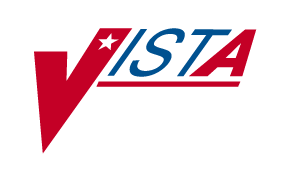 PROSTHETICSINVENTORY PACKAGE (PIP)USER MANUALPatch RMPR*3*61Version 3.0March 2005Department of Veterans Affairs Health System Design and Development (HSD&D)Table of ContentsProsthetics Inventory Package (PIP)	1Overview	1Accessing the Inventory Main Menu	3Inventory Option Descriptions	4Inventory Reports (RP) Menu Option Descriptions	6Email Notifications	9Overview	9Managing/Viewing Inventory Data	10Overview of Prosthetic Inventory Main Menu	10Add Inventory LOCATION or ITEMS (AE)	11Edit Inventory Items (EI)	18Edit Inventory Location (EL)	22Deactivate Inventory Location (DE)	24Order Item from Supply or Vendor (OI)	26Receive Item from Supply, Vendor or Patient (RC)	29Transfer Stock Between Locations (TR)	33Reconcile Item Balance (UP)	35Remove/Deactivate HCPCS/Item from Inventory (RE)	37Inventory Reports Menu …	38Overview	38New Inventory Reports (Patch RMPR*3*61)	39Overview	39Print Order/Receive Item (PO)	41Print Item Usage by Location (IU)	43Print Stock Work Sheet (WS)	46Reprint Barcode Label (BC)	47Print Items Not Issued Within 30-Day (P3)	49Print Stock on Hand Over Date Range (OD)	50Print All Barcode in a Location (AL)	52Print PIP/IFCAP Item Report (IP)	53Prosthetic Inventory Reports (Patch RMPR*3*51)	54Overview	54Access the Inventory Reports Menu	55Field/Column Descriptions	56Viewing/Printing Reports	58Item Detail Report (SI)	59Overview	59Item Detail Report – Choosing “All HCPCS”	60Item Detail Report – Choosing “All HCPCS for NPPD Group”	62Item Detail Report – Choosing “All HCPCS for NPPD Line”	65Item Detail Report – Choosing “Select Individual HCPCS”	68HCPCS Summary Report (SH)	70Overview	70HCPCS Summary Report – Choosing “All HCPCS”	71HCPCS Summary Report – Choosing “All HCPCS for NPPD Group”	74HCPCS Summary Report – Choosing “All HCPCS for NPPD Line”	76HCPCS Summary Report – Choosing “Select Individual HCPCS”	79NPPD Group/Line Report (SG)	82Overview	82NPPD Group/Line Report - Select a Single NPPD Group	83NPPD Group/Line Report - Select Multiple NPPD Groups	85NPPD Group Summary Report (SS)	87Overview	87Viewing the NPPD Group Summary Report	88Other Useful Inventory Reports	89Overview	89Print Transaction History (PS)	90Print Current Item Balance by Location (PL)	92Print Current HCPCS Balance by HCPCS (PI)	93Appendix A	94Glossary	94Appendix B	95Using Prosthetics Help	95Prosthetics Inventory Package (PIP)OverviewContinued on next page, ContinuedAccessing the Inventory Main MenuInventory Option DescriptionsContinued on next pageInventory Option Descriptions, ContinuedInventory Reports (RP) Menu Option DescriptionsContinued on next pageInventory Reports (RP) Menu Option Descriptions, ContinuedContinued on next pageInventory Reports (RP) Menu Option Descriptions, ContinuedEmail NotificationsOverviewManaging/Viewing Inventory DataOverview of Prosthetic Inventory Main MenuAdd Inventory LOCATION or ITEMS (AE)Continued on next pageAdd Inventory LOCATION or ITEMS (AE), ContinuedContinued on next pageAdd Inventory LOCATION or ITEMS (AE), ContinuedContinued on next pageAdd Inventory LOCATION or ITEMS (AE), ContinuedContinued on next pageAdd Inventory LOCATION or ITEMS (AE), ContinuedContinued on next pageAdd Inventory LOCATION or ITEMS (AE), ContinuedContinued on next page, ContinuedEdit Inventory Items (EI)Continued on next pageEdit Inventory Items (EI), ContinuedContinued on next pageEdit Inventory Items (EI), ContinuedContinued on next page, ContinuedEdit Inventory Location (EL)Continued on next pageEdit Inventory Location (EL), ContinuedDeactivate Inventory Location (DE)Continued on next pageDeactivate Inventory Location (DE), ContinuedOrder Item from Supply or Vendor (OI)Continued on next pageOrder Item from Supply or Vendor (OI), ContinuedContinued on next page, ContinuedReceive Item from Supply, Vendor or Patient (RC)Continued on next pageReceive Item from Supply, Vendor or Patient (RC), ContinuedContinued on next pageReceive Item from Supply, Vendor or Patient (RC), ContinuedContinued on next pageReceive Item from Supply, Vendor or Patient (RC), ContinuedTransfer Stock Between Locations (TR)Continued on next page, ContinuedReconcile Item Balance (UP)Continued on next pageReconcile Item Balance (UP), ContinuedRemove/Deactivate HCPCS/Item from Inventory (RE)Inventory Reports Menu …OverviewNew Inventory Reports (Patch RMPR*3*61)OverviewContinued on next pageOverview, ContinuedPrint Order/Receive Item ()Continued on next pagePrint Order/Receive Item (PO), ContinuedPrint Item Usage by Location (IU)Continued on next pagePrint Item Usage by Location (IU), ContinuedContinued on next pagePrint Item Usage by Location (IU), ContinuedPrint Stock Work Sheet (WS)Reprint Barcode Label (BC)Continued on next pageReprint Barcode Label (BC), ContinuedPrint Items Not Issued Within 30-Day (P3)Print Stock on  (OD)Continued on next pagePrint Stock on Hand Over Date Range (OD), ContinuedPrint All Barcode in a Location ()Print PIP/IFCAP Item Report (IP)Prosthetic Inventory Reports (Patch RMPR*3*51)OverviewAccess the Inventory Reports MenuField/Column DescriptionsContinued on next pageField/Column Descriptions, ContinuedViewing/Printing ReportsItem Detail Report (SI)OverviewItem Detail Report – Choosing “All HCPCS”Continued on next pageItem Detail Report – Choosing “All HCPCS”, ContinuedItem Detail Report – Choosing “All HCPCS for NPPD Group”Continued on next pageItem Detail Report – Choosing “All HCPCS for NPPD Group”, Continued(Screen print sample continued on next page…)Continued on next pageItem Detail Report – Choosing “All HCPCS for NPPD Group”, ContinuedItem Detail Report – Choosing “All HCPCS for NPPD Line”Continued on next pageItem Detail Report – Choosing “All HCPCS for NPPD Line”, ContinuedContinued on next pageItem Detail Report – Choosing “All HCPCS for NPPD Line”, ContinuedItem Detail Report – Choosing “Select Individual HCPCS”Continued on next pageItem Detail Report – Choosing “Select Individual HCPCS”, ContinuedHCPCS Summary Report (SH)OverviewHCPCS Summary Report – Choosing “All HCPCS”Continued on next pageHCPCS Summary Report – Choosing “All HCPCS”, Continued(Report screen sample continued on next page)Continued on next pageHCPCS Summary Report – Choosing “All HCPCS”, ContinuedHCPCS Summary Report – Choosing “All HCPCS for NPPD Group”Continued on next pageHCPCS Summary Report – Choosing “All HCPCS for NPPD Group”, ContinuedPROSTHETIC INVENTORY HCPCS SUMMARY REPORT         Run Date: DEC 14,2000@10:15:30                    Page: 1STATION:  VAMC         NOV 01, 2000 -   [ 30 calendar days ]400 A BRACE ANKLE [ BRACES AND ORTHOTICS ]---------------------------------------------------------------------------------------------------------------------------------HCPCS    DESCRIPTION   V.A.(Used)  Total| COM. (New)  Total| Total |Days Ave  |  Stock On-Hand| Days   |Total $ Value On-Hand                       Issue     $ Value| Issue     $ Value| Issue |Usage Rate|  Used    New  | On-Hand|   Used        New---------------------------------------------------------------------------------------------------------------------------------L1902     AFO ANKLE (Used)    0     0.00|                  |    0  |    0.00  |      0        |        |       0.00L1902     AFO ANKLE (New)               |   5        17.80 |    5  |    0.17  |            23 |     138|                 301.12L1930     AFO PLASTI(Used)    0     0.00|                  |    0  |    0.00  |      0        |        |       0.00L1930     AFO PLASTI(New)               |   3        59.79 |    3  |    0.10  |            34 |     340|                 675.76L4392     REPLACE AN(Used)    0     0.00|                  |    0  |    0.00  |      0        |        |       0.00L4392     REPLACE AN(New)               |   1         4.50 |    1  |    0.03  |            20 |     600|                 225.00L4396     ANKLE CONT(Used)    0     0.00|                  |    0  |    0.00  |      0        |        |       0.00L4396     ANKLE CONT(New)               |   3       135.00 |    3  |    0.10  |            50 |     500|               2,250.00================================================================================================================================     (Used)                   0     0.00|                  |    0  |    0.00  |      0        |        |       0.00     (New)                              |  12       217.09 |   12  |    0.40  |           127 |        |               3,451.88400 D BRACE AL/OTH [ BRACES AND ORTHOTICS ]--------------------------------------------------------------------------------------------------------------------------------HCPCS    DESCRIPTION   V.A.(Used)  Total| COM. (New)  Total| Total |Days Ave  |  Stock On-Hand| Days   |Total $ Value On-Hand                       Issue     $ Value| Issue     $ Value| Issue |Usage Rate|  Used    New  | On-Hand|   Used        New--------------------------------------------------------------------------------------------------------------------------------E1810     ADJUST KNE(Used)    0     0.00|                  |    0  |    0.00  |      0        |        |       0.00E1810     ADJUST KNE(New)               |   0         0.00 |    0  |    0.00  |             1 |     >30|                   0.00L0120     CERV FLEXI(Used)    0     0.00|                  |    0  |    0.00  |      0        |        |       0.00L0120     CERV FLEXI(New)               |   4        12.25 |    4  |    0.13  |            45 |     338|                 158.05L2270     VARUS/VALG(Used)    0     0.00|                  |    0  |    0.00  |      0        |        |       0.00L2270     VARUS/VALG(New)               |   0         0.00 |    0  |    0.00  |             3 |     >30|                  43.92L3670     ACROMIO/CL(Used)    0     0.00|                  |    0  |    0.00  |      0        |        |       0.00L3670     ACROMIO/CL(New)               |   0         0.00 |    0  |    0.00  |             6 |     >30|                  28.02L3700     ELBOW ORTH(Used)    0     0.00|                  |    0  |    0.00  |      0        |        |       0.00L3700     ELBOW ORTH(New)               |   4        39.80 |    4  |    0.13  |             8 |      60|                  79.60L3907     WHFO WRST (Used)    0     0.00|                  |    0  |    0.00  |      0        |        |       0.00L3907     WHFO WRST (New)               |   1        15.75 |    1  |    0.03  |            19 |     570|                 299.25L3908     WRIST COCK(Used)    0     0.00|                  |    0  |    0.00  |      0        |        |       0.00L3908     WRIST COCK(New)               |  31       147.06 |   31  |    1.03  |           103 |     100|                 460.53L4350     PNEUMATIC (Used)    0     0.00|                  |    0  |    0.00  |      0        |        |       0.00L4350     PNEUMATIC (New)               |   2        49.00 |    2  |    0.07  |             1 |      15|                  24.50L4360     PNEUMATIC (Used)    0     0.00|                  |    0  |    0.00  |      0        |        |       0.00L4360     PNEUMATIC (New)               |  15       955.00 |   15  |    0.50  |            56 |     112|               2,520.00================================================================================================================================     (Used)                   0     0.00|                  |    0  |    0.00  |      0        |        |       0.00     (New)                              |  57     1,218.86 |   57  |    1.90  |           242 |        |               3,613.87400 E ELAS HOSE, EA [ BRACES AND ORTHOTICS ]-------------------------------------------------------------------------------------------------------------------------------HCPCS    DESCRIPTION   V.A.(Used)  Total| COM. (New)  Total| Total |Days Ave  |  Stock On-Hand| Days   |Total $ Value On-Hand                       Issue     $ Value| Issue     $ Value| Issue |Usage Rate|  Used    New  | On-Hand|   Used        New--------------------------------------------------------------------------------------------------------------------------------L8100     ELAS SUPRT(Used)    0     0.00|                  |    0  |    0.00  |      0        |        |       0.00L8100     ELAS SUPRT(New)               |  70       730.39 |   70  |    2.33  |           279 |     120|               4,789.11L8110     ELASTIC SU(Used)    0     0.00|                  |    0  |    0.00  |      0        |        |       0.00L8110     ELASTIC SU(New)               |   2        19.38 |    2  |    0.07  |            68 |    >999|                 657.54================================================================================================================================     (Used)                   0     0.00|                  |    0  |    0.00  |      0        |        |       0.00     (New)                              |  72       749.77 |   72  |    2.40  |           347 |        |               5,446.65400 F BRACES, KNEE [ BRACES AND ORTHOTICS ]--------------------------------------------------------------------------------------------------------------------------------HCPCS    DESCRIPTION   V.A.(Used)  Total| COM. (New)  Total| Total |Days Ave  |  Stock On-Hand| Days   |Total $ Value On-Hand                       Issue     $ Value| Issue     $ Value| Issue |Usage Rate|  Used    New  | On-Hand|   Used        New--------------------------------------------------------------------------------------------------------------------------------L1800     KNEE ORTHO(Used)    0     0.00|                  |    0  |    0.00  |      0        |        |       0.00L1800     KNEE ORTHO(New)               |   0         0.00 |    0  |    0.00  |            27 |     >30|                 414.60---------------------------------------------------------------------------------------     (Used)                   0     0.00|                  |    0  |    0.00  |      0        |        |       0.00     (New)                              |   1         8.25 |    1  |    0.03  |           479 |        |               8,932.79       GRAND TOTAL $ VALUE ISSUED (Used) = $      0.00                       GRAND TOTAL $ VALUE ON-HAND (Used) = $        0.00       GRAND TOTAL $ VALUE ISSUED (New)  = $  2,349.02                       GRAND TOTAL $ VALUE ON-HAND (New)  = $   23,012.04HCPCS Summary Report – Choosing “All HCPCS for NPPD Line”Continued on next pageHCPCS Summary Report – Choosing “All HCPCS for NPPD Line”, ContinuedContinued on next pageHCPCS Summary Report – Choosing “All HCPCS for NPPD Line”, ContinuedHCPCS Summary Report – Choosing “Select Individual HCPCS”Continued on next pageHCPCS Summary Report – Choosing “Select Individual HCPCS”, ContinuedContinued on next pageHCPCS Summary Report – Choosing “Select Individual HCPCS”, ContinuedPROSTHETIC INVENTORY HCPCS SUMMARY REPORT         Run Date: DEC 14,2000@10:18:07                    Page: 1STATION:  VAMC         NOV 01, 2000 -   [ 30 calendar days ]400 D BRACE AL/OTH [ BRACES AND ORTHOTICS ]---------------------------------------------------------------------------------------------------------------------------------HCPCS    DESCRIPTION   V.A.(Used)  Total| COM. (New)  Total| Total |Days Ave  |  Stock On-Hand| Days   |Total $ Value On-Hand                       Issue     $ Value| Issue     $ Value| Issue |Usage Rate|  Used    New  | On-Hand|   Used        New---------------------------------------------------------------------------------------------------------------------------------L0120     CERV FLEXI(Used)    0     0.00|                  |    0  |    0.00  |      0        |        |       0.00L0120     CERV FLEXI(New)               |   4        12.25 |    4  |    0.13  |            45 |     338|                 158.05================================================================================================================================     (Used)                   0     0.00|                  |    0  |    0.00  |      0        |        |       0.00     (New)                              |   4        12.25 |    4  |    0.13  |            45 |        |                 158.05       GRAND TOTAL $ VALUE ISSUED (Used) = $      0.00                       GRAND TOTAL $ VALUE ON-HAND (Used) = $        0.00       GRAND TOTAL $ VALUE ISSUED (New)  = $     12.25                       GRAND TOTAL $ VALUE ON-HAND (New)  = $      158.05<End of Report>NPPD Group/Line Report (SG)OverviewNPPD Group/Line Report - Select a Single NPPD GroupContinued on next pageNPPD Group/Line Report - Select a Single NPPD Group, ContinuedPROSTHETIC INVENTORY NPPD GROUP/LINE REPORT            Run Date: DEC 14,2000@10:19:38               Page: 1STATION:  VAMC         NOV 01, 2000 -   [ 30 calendar days ]BRACES AND ORTHOTICS---------------------------------------------------------------------------------------------------------------------------------NPPD LINE              V.A.(Used)  Total| COM. (New)  Total| Total |Days Ave  |  Stock On-Hand| Days   |Total $ Value On-Hand                       Issue     $ Value| Issue     $ Value| Issue |Usage Rate|  Used    New  | On-Hand|   Used        New--------------------------------------------------------------------------------------------------------------------------------400 E ELAS HOSE, EA     (Used)                   0     0.00|                  |    0  |    0.00  |      0        |        |       0.00     (New)                              |  72       749.77 |   72  |    2.40  |           347 |     145|               5,446.65================================================================================================================================                              0     0.00|  72       749.77 |   72  |          |      0    347 |        |       0.00    5,446.65       GRAND TOTAL $ VALUE ISSUED (Used) = $      0.00                       GRAND TOTAL $ VALUE ON-HAND (Used) = $        0.00       GRAND TOTAL $ VALUE ISSUED (New)  = $    749.77                       GRAND TOTAL $ VALUE ON-HAND (New)  = $    5,446.65<End of Report>NPPD Group/Line Report - Select Multiple NPPD GroupsContinued on next pageNPPD Group/Line Report - Select Multiple NPPD Groups, ContinuedNPPD Group Summary Report (SS)OverviewViewing the NPPD Group Summary ReportPROSTHETIC INVENTORY NPPD GROUP SUMMARY REPORT              Run Date: NOV 2,2000@14:16:17                     Page: 1STATION: Hines Development Sy    -   [ 30 calendar days ]ENTIRE SUMMARY---------------------------------------------------------------------------------------------------------------------------------NPPD GROUP             V.A.(Used)  Total| COM. (New)  Total| Total |Days Ave  |  Stock On-Hand| Days   |Total $ Value On-Hand                       Issue     $ Value| Issue     $ Value| Issue |Usage Rate|  Used    New  | On-Hand|   Used        New---------------------------------------------------------------------------------------------------------------------------------100 WHEELCHAIRS AND ACCESSORIES     (Used)           0     0.00|                  |    0  |    0.00  |     24        |     >30|       0.00     (New)                      |  51     5,775.95 |   51  |    1.70  |           145 |      85|               9,233.12-----------------------------------------------------------------------------------------------------------------------400 BRACES AND ORTHOTICS     (Used)           0     0.00|                  |    0  |    0.00  |      0        |        |       0.00     (New)                      | 158     2,349.02 |  158  |    5.27  |          1327 |     252|              23,041.11----------------------------------------------------------------------------------------------------------------------500 SHOES/ORTHOTICS     (Used)           6     0.00|                  |    6  |    0.20  |    163        |     815|     949.04     (New)                      |  35       751.44 |   35  |    1.17  |           211 |     181|               4,429.94600 NEUROSENSORY AIDS     (Used)           0     0.00|                  |    0  |    0.00  |      0        |        |       0.00     (New)                      |  54       473.58 |   54  |    1.80  |           180 |     100|               1,764.57---------------------------------------------------------------------------------------------------------------------800 OXYGEN AND RESPIRATORY     (Used)           0     0.00|                  |    0  |    0.00  |      0        |        |       0.00     (New)                      | 103     1,853.57 |  103  |    3.43  |            70 |      20|              11,173.04----------------------------------------------------------------------------------------------------------------------900 MEDICAL EQUIPMENT     (Used)           1     0.00|                  |    1  |    0.03  |    132        |    >999|     360.00     (New)                      | 467    11,639.49 |  467  |   15.57  |           930 |      60|              21,644.27910 ALL OTHER SUPPLIES AND EQUIPMENT     (Used)           0     0.00|                  |    0  |    0.00  |      0        |        |       0.00     (New)                      |   8        49.52 |    8  |    0.27  |            25 |      94|                 359.56-----------------------------------------------------------------------------------------------------------------------999 MISC     (Used)           1   483.75|                  |    1  |    0.03  |     54        |    >999|     967.50     (New)                      | 109     3,258.20 |  109  |    3.63  |          1568 |     432|              26,714.93======================================================================================================================GRAND TOTAL $ VALUE ISSUED (Used) = $    483.75                     GRAND TOTAL $ VALUE ON-HAND (Used) = $    2,276.54GRAND TOTAL $ VALUE ISSUED (New)  = $ 26,150.77                     GRAND TOTAL $ VALUE ON-HAND (New)  = $   98,360.54<End of Report>Other Useful Inventory ReportsOverviewPrint Transaction History (PS)Continued on next pagePrint Transaction History (PS), ContinuedPrint Current Item Balance by Location (PL)Print Current HCPCS Balance by HCPCS (PI)Appendix AGlossaryAppendix BUsing Prosthetics HelpSoftware descriptionThe Prosthetics inventory software (also known as the Prosthetics Inventory Package or “PIP”) tracks quantities of prosthetic items located in the Prosthetics Sensory and AIDS Service (PSAS) inventory of each facility.  The PIP system using bar coding provides the means to do the following:Manages the inventory data using barcode scanner equipmentProvides for faster data entry with scanning information of labelsMore accurate data entry with scanning of HCPCS CodesSends a mail message when stock is lowAutomatically calculates stock quantities when stock is ordered or issued.Patch RMPR*3*61Introducing Patch RMPR*3*61 which provides a new Prosthetics Inventory Main Menu and new Inventory Reports Menu options.  This patch also provides barcode printing and reader functionality.WARNINGWARNING:  Do NOT install this patch (or any patch) during the first week of the month as this will affect the Prosthetic Inventory Package statistics.Installation of Patch RMPR*3*61Patch RMPR*3*61 is a large patch that involves careful setup PRIOR to installation and data conversion.This is extremely important:  Please review this Prosthetics Inventory Package (PIP) User Manual and all other documents relating to Patch RMPR*3*61 before proceeding with the installation including the following:Forum Patch Module descriptionProsthetics Inventory Package (PIP) Implementation GuideProsthetics Inventory Package (PIP) Lessons LearnedProsthetics Purchasing - Stock Issues User Manual.Additionally, the documents:  Inventory User Manual, Stock Issues User Manual and Lessons Learned should be provided to end users with the suggestion that they be reviewed.  Several major changes to the software are being introduced with this patch and the smoothness of adapting to these changes is directly related to end users having and reading these documents.Ordering/ Receiving InventoryThis patch is NOT for ordering or receiving inventory.  The intention of this patch is to disperse inventory to the 2319.  You cannot order an item from IFCAP using the Prosthetics Inventory Package (PIP) using the Order Item from Supply or Vendor (OI) option since it is not part of IFCAP.  You must use GIP or IFCAP.  The Order Item from Supply or Vendor (OI) is an option to record an Item that has been ordered.  Whenever you place an order, use this option to update the quantity of the stock ordered.  This option works in conjunction with the Receive Item from Supply, Vendor or Patient (RC) option.  Note:  The Order Item from Supply or Vendor (OI) option is not associated with IFCAP.  This option will not automatically order an item from Supply or Vendor.Menu descriptionThe Pros Inventory Main Menu is found under the Prosthetic Official's Menu and the Prosthetic Clerk's Menu.  The Prosthetics Inventory software also provides reports on the status of the inventory.Prosthetics Official’s Menu   PU     Purchasing ...   DD     Display/Print ...   UT     Utilities ...   AM     AMIS ...   SU     Suspense ...   CO     Correspondence ...   SC     Scheduled Meetings and Home/Liaison Visits ...   PS     Process Form 2529-3 ...   EL     Eligibility Inquiry   ET     PSC/Entitlement Records ...   HO     Home Oxygen Main Menu ...   INV    Pros Inventory  ...   ND     NPPD Tools ...   VR     VERIFY/REPAIR PURCHASE CARD NUMBERSelect Prosthetic Official's Menu Option: INV  Pros Inventory Pros Inventory Main Menu screen   AE     Add Inventory LOCATION or ITEMS   EI     Edit Inventory Items   EL     Edit Inventory Location   DE     Deactivate Inventory Location   OI     Order Item from Supply or Vendor   RC     Receive Item from Supply, Vendor or Patient   TR     Transfer Stock Between Locations   UP     Reconcile Item Balance   RP     Inventory Reports ...   RE     Remove/Deactivate HCPCS/Item from InventorySelect Pros Inventory Main Option: Add Inventory LOCATION or ITEMS (AE)The Add Inventory LOCATION or ITEMS (AE) option is used to set-up and maintain Prosthetic locations and inventory items used by the inventory software.  All new locations and inventory items are entered using this option.  Edit Inventory Items (EI)Any changes you need to make to a Prosthetic inventory Item must be made through the Edit Inventory Items (EI) option.  You can only edit an Item that has already been set-up (entered through the Add Inventory LOCATION or ITEMS (AE) option).Edit Inventory Location (EL)Any changes you need to make to the Prosthetic Locations must be made through the Edit Inventory Location (EL) option.  You can only edit a Location that has already been set-up.  You can also edit an existing HCPCS.Deactivate Inventory Location (DE)The Deactivate Inventory Location (DE) option allows you to deactivate an inventory Location.  Deactivating a Location also deactivates all the HCPCS associated with that Location.  This option requires the user to own the RMPRMANAGER key.Order Item from Supply or Vendor (OI)The Order Item from Supply or Vendor (OI) is an option to record an Item that has been ordered.  Whenever you place an order, use this option to update the quantity of the stock ordered.  This option works in conjunction with the Receive Item from Supply, Vendor or Patient (RC) option.  Note:  This option is not associated with IFCAP.  This option will not automatically order an item from Supply or Vendor. Receive Item from Supply, Vendor or Patient (RC)Whenever you receive ordered items, use the Receive Item from Supply, Vendor or Patient (RC) option to record and update the quantity of the stock received.Receiving an item in Supply through the IFCAP package does not update the Prosthetics Inventory module.  This option has to be done separately for an item to be received and recorded in the Prosthetics module.Transfer Stock Between Locations (TR)If you have a quantity of stock in one location that you would like to show (transfer) as being in another location, use the Transfer Stock Between Locations (TR) option.  You can transfer all quantities or certain quantities.Reconcile Item Balance (UP)Use the Reconcile Item Balance (UP) option to reconcile any differences determined in balances between a physical count and the quantity on-hand shown by the system.  This option should only be used for existing items and is only used to record quantities.Balances can be checked by using the report options:  Print Current HCPCS Balance by HCPCS (PI) – or - Print Current Item Balance by Location (PL) Remove/ Deactivate HCPCS/Item from Inventory (RE)The Remove/Deactivate HCPCS/Item from Inventory (RE) option removes/ deactivates inventory item(s) from Prosthetics Inventory Package.  Once an item has been removed/deactivated, that item is not accessible. Note:  Only users with RMPRMANAGER key can access this option.Inventory Reports (RP) MenuThe Inventory Reports (RP) Menu contains reports showing item balances and statistics.  The first four usage reports are available for the sites and for PSAS Headquarters personnel to use.  Use these reports to assess and manage your inventory.  The Inventory Reports (RP) Menu includes the following report options:Item Detail ReportHCPCS Summary ReportNPPD Group/Line ReportNPPD Group Summary ReportPrint Employee Lab Issue StatisticsPrint Current HCPCS Balance by HCPCSPrint Current Item Balance by LocationPrint Order/Receive ItemPrint Transaction HistoryPrint Item Usage By LocationPrint Stock Work SheetReprint Barcode LabelPrint Item Not Issued Within 30-DayPrint Stock On Print All Barcode in a LocationPrint PIP/IFCAP Item ReportIntroductionThe Inventory Reports (RP) Main Menu has 15 report options as described below.Inventory Reports Menu screenSelect Pros Inventory Main Option: RP  Inventory Reports   SI     Item Detail Report   SH     HCPCS Summary Report   SG     NPPD Group/Line Report   SS     NPPD Group Summary Report   PE     Print Employee Lab Issue Statistics   PI     Print Current HCPCS Balance by HCPCS   PL     Print Current Item Balance by Location        Print Order/Receive Item   PS     Print Transaction History   IU     Print Item Usage By Location   WS     Print Stock Work Sheet   BC     Reprint Barcode Label   P3     Print Items Not Issued Within 30-Day   OD     Print Stock On         Print All Barcode in a Location   IP     Print PIP/IFCAP Item ReportSelect Inventory Reports Option:Item Detail Report (SI)The Item Detail Report (SI) is the most detailed report at the facility level.  This report displays the stock on hand for a date range and sorted by item at the facility level.  Since this report is in the NPPD Report format, all HCPCS in that group are shown on the report, even if there was no activity during the reporting timeframe.  For example, K004-1 and K004-3 is shown, but also K004-2 is shown.  HCPCS are always grouped under their respective NPPD Line and Group headings.There are also separate summary lines for USED and NEW Total Values.  At the end of the report is a Grand Total New and Used for inventory on-hand as well as items issued.HCPCS Summary Report (SH)The HCPCS Summary Report (SH) is for both local as well as headquarters use.  This report provides a quick overview of the total dollars on-hand in Inventory.  It displays the stock on-hand for a specified date range, and it is sorted by HCPCS.  This report provides a description field in the second column.  There is a Grand Total USED and NEW for items issued as well as stock on-hand on this report.NPPD Group/Line Report (SG)The NPPD Group/Line Report (SG) is for local use.  This report displays the same information as the Item Detail Report but at the NPPD Line level.  It displays the stock on hand for a date range and sorted by NPPD Group and NPPD Line.  There is a Grand Total USED and NEW for items issued as well as stock on hand on this report.NPPD Group Summary Report (SS)The NPPD Group Summary Report (SS) is for local use.  This report provides high-level summary information based on the NPPD Group selected.  It is the summary of the entire Prosthetics inventory for a certain date range sorted by NPPD Group.Print Current HCPCS Balance by HCPCS (PI)The Print Current HCPCS Balance by HCPCS (PI) is a report of the number of items available in current inventory by location for selected HCPCS.  It includes other information about the items, including the following:Source (VA or Commercial)VendorUnit of issueRe-order levelAverage cost.Print Current Item Balance by Location (PL)The Print Current Item Balance by Location (PL) is a report of item balances by one, more than one, or all prosthetic Locations for a site.Print Transaction History (PS)The Print Transaction History (PS) option to print daily Item statistics of all or particular HCPCS and Items that are in Prosthetics Inventory.  This option prints the VA form 10-1210.  The report shows all the statistics of a particular HCPCS Code, Item, and dollar amount for a certain date range.Print Order/Receive Item ()The Print Order/Receive Item (PO) option prints the Open, Received Item(s), or Cancelled Items in the PIP.  You will be asked for the number of days back an item was open, received, or cancelled.Print Item Usage by Location (IU)The Print Item Usage by Location (IU) option provides a report of an item usage and quantity for a specified date range.  This report is sorted by Location.Print Stock Work Sheet (WS)The Print Stock Work Sheet (WS) option prints the inventory stock by Location of a particular station.  It shows the HCPCS, Item description, date, cost, vendor, quantity, location, and a blank column for the physical count.Reprint Barcode Label (BC)The Reprint Barcode Label (BC) option allows inventory users to print barcode labels.  Only HCPCS in PIP can be printed using this option.Print Items Not Issued Within 30-Day (P3)The Print Items Not Issued Within 30-Day (P3) report option prints Items not issued within a 30-day period.  Items that have been issued within 30 days will NOT be printed on this report.Print Stock on  (OD)The Print Stock on Hand Over Date Range (OD) report prints all Items in a particular Location, where the number of days on-hand is greater than the number of days in the date range selected.  Sort criteria are based on Locations and new or old Items.Print All Barcode in a Location ()With Patch RMPR*3*61, the Print All Barcode in a Location (AL) option is an option available for use in printing all the barcode labels for all items within a Location.  Note:  This is a helpful option to use after installing this patch into the Production (Live) system to implement this patch.Print PIP/IFCAP Item Report (IP)The Print PIP/IFCAP Item (IP) report prints all PIP Items and the corresponding IFCAP Items.  Prosthetics users must edit the HCPCS/Item that has a blank IFCAP Item.  This report is useful for checking if the IFCAP Item is correctly linked to the PIP Item.IntroductionEmail notifications are sent when your items have been reduced to the Re-order Level you entered for the item.  If you have re-ordered items, and your PIP reflects your Re-order Number, you will still receive an email notification.Task Job (Inventory Task Balance Check)After installation of the Prosthetic Inventory module, IRM will schedule the Inventory Task Balance Check to run every night.  This option will check all items in each Prosthetics Location and send a Prosthetics Inventory message if the balance is below the Re-order Level for an item.Mail Group (RMPR INVENTORY)The RMPR INVENTORY mail group receives the Inventory Task Balance Check message whenever the balance for an item is below the re-order level.  There must be at least one member, either the Prosthetics Chief or a designated person responsible for the Prosthetics Inventory module.  Note:  Make sure that IRM has a list of the people who should be in this mail group.Sample mail messageSubj: PROSTHETICS INVENTORY MESSAGE  [#79931] 12/28/02@06:00  14 linesFrom: POSTMASTER  In 'IN' basket.   Page 1  *New*------------------------------------------------------------------------------Run Date: DEC 28, 2002This is a notification from the Prosthetics Department........The current balance for the following item(s) is/are below the reorder level:[Site] [Location]       [Item]                     [HCPCS] [Reorder Lvl] [Bal]SUPPOR  HO 1            EYEGLASSES                  A4254-3       4          1SUPPOR HNC              ULTRALIGHTWEIGHT WHEELCHAIR K0005-2       5          3   **** Quantity = 10 has been ordered for item..ULTRALIGHTWEIGHT WHEELCHAIR GRN on DEC 18, 2002ROOM 3           TAIL CLOSURES/COMMERCIAL    A4369-1   2     1Thank You!!!PROSTHETICS DEPARTMENTPrivacy ActThe Privacy Act covers personal data within this package.  Access to the software should be restricted to those personnel whose normal duties require viewing and editing such patient-related data as found in the Prosthetics Inventory Package.IntroductionThe Pros Inventory Main Menu options are used to manage the Prosthetics Inventory that contains information about Items including the following: Prosthetics LocationHCPCS CodeQuantityCostUnit of issueVendorRe-order levelSource (VA or Commercial)Pros Inventory Main Menu   AE     Add Inventory LOCATION or ITEMS   EI     Edit Inventory Items   EL     Edit Inventory Location   DE     Deactivate Inventory Location   OI     Order Item from Supply or Vendor   RC     Receive Item from Supply, Vendor or Patient   TR     Transfer Stock Between Locations   UP     Reconcile Item Balance   RP     Inventory Reports ...   RE     Remove/Deactivate HCPCS/Item from InventorySelect Pros Inventory Main Option: Inventory Reports MenuThe reports under the Inventory Reports Menu provide statistics and document the status of the inventory.  The Inventory Reports Menu contains the following options:  Item Detail ReportHCPCS Summary ReportNPPD Group/Line ReportNPPD Group Summary ReportPrint Employee Lab Issue StatisticsPrint Current HCPCS Balance by HCPCSPrint Current Item Balance by LocationPrint Order/Receive ItemPrint Transaction HistoryPrint Item Usage by LocationPrint Stock Work SheetReprint Barcode LabelPrint Items Not Issued Within 30-DayPrint Stock on Print All Barcode in a LocationPrint PIP/IFCAP Item ReportFunction descriptionYou must use the Add Inventory LOCATION or ITEMS (AE) option to populate the Prosthetics Inventory (PIP) to add a new Location or Item to inventory.  (This is a one-time procedure.)  You can also add a Prosthetic Location for each site where an inventory Item will be located.  You must use this option before you can issue an Item from the Stock Issues (SI) Menu if it has not been previously added.  You will not be able to receive stock until an Item has been added.  The barcode scanner equipment will not work unless the Item(s) has been added to the PIP.StepsTo add a PIP Location and/or an IFCAP Item, follow these steps:StepAction1Select the Site (if more than one Site can be selected).2Enter a Prosthetics Location and press <Enter>.  (You can type one or two question marks <??> to display a list and select one or add a new one as shown on the next page.)  SiteThe Site prompt only appears if your Prosthetics Service covers multiple stations.  This is a non-editable field (for display purposes only).  Entering a question mark <?> will bring up a list of sites for which you will need to define the Locations.  Select a site or enter the number(s) for your station.Enter Pros LocationThe Enter Pros Location prompt provides a list of Locations by typing a question mark.  You can view the entire PROS ITEM LOCATION list to select one or add a new one if you wish.  When entering a new Location, there is a free-text field of 3 - 30 characters in length.  This is a location of an item or stock being tracked for inventory.  This might be a room number, warehouse, etc.Sample screenSITE: Hines Development System//   <Enter>      Enter Pros Location: ?? <Enter>Answer with PROS ITEM LOCATION   Choose from:   RADIOLOGY      RMC26   You may enter a new PROS ITEM LOCATION, if you wish        This is a location of an item or stock being tracked for inventory.Enter Pros Location: ROOM 19... <Enter>  Are you adding 'ROOM 19' as a new PROS ITEM LOCATION? N// Y <Enter> (Yes)Item Location AddressThe Prosthetic Item Location Address prompt provides an entry for a more detailed description of the Prosthetics Location that you are adding to PIP.Select HCPCSThe Select HCPCS prompt allows you to select a HCPCS Code from the current Prosthetic HCPCS list.  Entering <??> at this prompt brings up the entire list.  Select the current HCPCS associated with the item(s) you will be adding.StepsTo continue to add a PIP Location and/or an IFCAP Item, follow these steps:StepAction3Enter the Prosthetic Item Location Address, and press <Enter>.4At the Select HCPCS prompt, you can enter the HCPCS Code or type two question marks <??> and press <Enter>.  A prompt displays asking if you want the entire 3035-Entry Prosthetics HCPCS list to be viewed with a Y/N prompt.You can then select one by entering a HCPCS Code, Short Name, CPT, Synonym or Description.  Sample ScreenPROS ITEM LOCATION ADDRESS: Basement Floor - West Wing  <Enter>Select HCPCS: ?? <Enter>Answer with PROSTHETIC HCPCS, or SHORT NAME, or CPT, or SYNONYM, or DESCRIPTION Do you want the entire 3035-Entry PROSTHETIC HCPCS List? Y <Enter> (Yes)   Choose from:   A4254     FOR GLUCOSE MONITOR    A4255    GLUCOSE MONITOR PLATFORMS      E0100    CANE ADJUST/FIXED WITH TIP   E0113    CRUTCH UNDERARM EACH WOOD   E1260    WHEELCHAIR LIGHTWT FOOT REST                ^ <Enter>Select HCPCS: E1260   <Enter>  WHEELCHAIR LIGHTWT FOOT RESTHCPCS CodeFor each HCPCS Code, you may enter multiple IFCAP Items and PIP Item Descriptions that is more descriptive for your facility.  (See next page for sample PIP Item Descriptions.)  Note:  The list of HCPCS shown above is a portion of the entire list for your Prosthetics Service.IFCAP ItemThe IFCAP Item prompt allows you to associate or link the IFCAP Item to the local PIP Item Description you are about to add.  2 Levels of Item DescriptionsBelow are two different Item prompts with different levels of detail:1.  IFCAP Item – This prompt provides a description from the main list of IFCAP Items in the Prosthetic file (which cannot be changed in Prosthetics):	Example:  Diabetic Shoe2.  Inventory Item Description – Local “PIP” or Inventory Item specific description (which can be changed/replaced in Prosthetics):  	Example:  Diabetic Shoe – Size 8StepsTo continue to add a PIP Location and/or an IFCAP Item, follow these steps:StepAction5At the IFCAP Item prompt, you may enter a new Item and press <Enter>.  This is an Item or appliance in the PSAS HCPCS list kept by a local file in PIP.  Sample screenIFCAP ITEM: ? <Enter> Answer with PROS ITEM MASTER NAME Do you want the entire 18-Entry PROS ITEM MASTER List? Y  <Enter> (Yes)   Choose from:   3            **SYRINGE-SUBCUTANEOUS-3IN     **** THIS ITEM IS INACTIVE ****     55            WHEELCHAIR-ADULT/HEMI/BLUE-STD FOR ALL PATIENTS          56            WHEELCHAIR-CLASSIC-18X16         59            EYEGLASSES         99            OXYGEN CONCENTRATOR         100           OXYGEN DEVICE         912           WHEELCHAIR GLOVES         913           SHOE COMPONENTS         921           WHEELCHAIR - ELECTRIC      IFCAP ITEM: 921  <Enter>     WHEELCHAIR - ELECTRIC                       ...OK? Yes// <Enter>  (Yes)Inventory Item Description: WHEELCHAIR - ELECTRIC  Replace  <Enter>Inventory Item DescriptionThe Inventory Item Description is a free-text field of 3 - 50 characters in length.  This description for the item is used locally by your Prosthetic service.  You may specify size, volume, etc.  You can change the description at this prompt and replace it with a new one.  For example, the HCPCS Code, A4565 may have the following PIP Item Descriptions: 1 - Sling, arm large2 - Sling, arm smallNote:  For each HCPCS Code, you may enter multiple IFCAP Items and PIP Item descriptions.  Several IFCAP Items may be associated with one HCPCS.  SourceThe Source prompt is defined as the source for the Item you are defining.  Enter either (V)A (for used items) or (C)ommercial (for new items) at this prompt.  Note that new and used Items are tracked separately to maintain inventory records for each Source.Steps To continue to add a PIP Location and/or an IFCAP Item, follow these steps:StepAction6Select V (VA) or C (Commercial) at the Source prompt and press <Enter>.7Enter a Re-order Level number (optional) or exit at this prompt.Screen sampleSOURCE: C// ?? <Enter>This is the source of an item:'V' stands for VA or USED items and'C' for COMMERCIAL or NEW items.NEW and USED items are tracked separately so that separate inventory records should be maintained for each source.  Choose from: V        VAC        COMMERCIALIf the item is USED, type in 'V' for VA.If the item is NEW, type in 'C' for COMMERCIAL.SOURCE: C// COMMERCIAL  <Enter>RE-ORDER LEVEL: 5 <Enter>Re-Order Level(Optional)The Re-Order Level (optional prompt) is a number that signifies when an Item should be re-ordered.  The system uses this number to check against the quantity on-hand and will alert specified users through an email if the quantity on-hand is too low.  Items are still accessible through PIP even if you do not enter a Re-order level for an Item. You can also exit at this prompt!  The Item entry process is actually complete, even though no quantity has been assigned.  This is because there may not be any Items available in stock at this point.Note:  If the quantity is below the Re-order level for the Item, a message is sent to alert members of the RMPR INVENTORY mail group.  Contact your IRM to be entered as a member of that mail group if you need a notification.Invoice QuantityThe Invoice Quantity prompt provides the entry of the quantity of the IFCAP Item that you are adding at a specific Location for a specific vendor.  (This is not the same as the quantity on-hand for an Item.)Note:  To enter a receipt of an existing IFCAP Item, use the Receive Item from Supply, Vendor or Patient (RC) option.  To update/correct the quantities on-hand for an IFCAP Item, use the Reconcile Item Balance (UP) option.Steps To continue to add a PIP Location and/or an IFCAP Item, follow these steps:StepAction8Enter the Invoice Quantity and press <Enter>.9Enter the Unit Cost or type a zero and press <Enter>.10The Total Cost of Quantity prompt displays with the total automatically calculated.  Sample screenINVOICE QUANTITY: ?? <Enter>Type the item quantity you are receiving into stock.  This quantity should match that on the paper record of the receipt such as an invoice or delivery note.  It is not the same as the quantity on hand.  To correct on hand quantities, you should use the Reconciliation option.Please make sure you create separate receipts if you are receiving the same item from different vendors or at different costs.INVOICE QUANTITY: 10  <Enter>Unit CostThe Unit Cost prompt is the cost of each unit being added.  If you do not have the information to enter in this prompt, you can enter a Zero (0).  Sample screenUNIT COST: ?? <Enter>Type in the dollar cost per item.If you would prefer to enter the total dollar value for the item quantity you have just typed in, then type in 0 here.UNIT COST: 75  <Enter>TOTAL COST OF QUANTITY: 750.00Total Cost of QuantityThe Total Cost of Quantity prompt automatically displays the total dollar value for the item you are requesting to order.  (This is the Invoice Quantity multiplied by the Unit Cost.)VendorThe Vendor prompt specifies the vendor from whom the Item is procured.  You can also select a vendor for the IFCAP Item from a list.This list includes the Vendor name, phone number, FMS (Financial Management System) Vendor Code or Dun & Bradstreet Synonym as well as other details (i.e., city, state, ZIP code and fax number if applicable).Unit of IssueThe Unit of Issue prompt provides a list by entering a question mark.  This list is from IFCAP.  This defines the Item and how it is received as a pair, in a box, etc.Steps (continued)To continue to add a PIP Location and/or an IFCAP Item, follow these steps:StepAction11Select a Vendor and press <Enter>.  You can type a question mark <?> to display a list and select one.12Enter a Unit of Issue and press <Enter>.  You can type a question mark <?> to display a list and select one.13A confirmation prompt displays stating that inventory has been updated.Sample screenVENDOR: ? <Enter> Answer with VENDOR NUMBER, or NAME, or DUN & BRADSTREET #, or     FMS VENDOR CODE, or SYNONYM Do you want the entire VENDOR List? N <Enter> (No)VENDOR: ABBOTT <Enter>  LABORATORIES  ABBOTT LABORATORIES      PH:800 255-5162  NO:     3ORD ADD:CORPORATE ORDER ENTRY                 FMS:        ABBOTT                  CODE:             FAX:         ...OK? Yes//  <Enter> (Yes)Unit of Issue:  each  <Enter>  EA     EACH** Inventory updated.Confirmation noteWhen you complete the entry process, a confirmation appears that Inventory has been updated.Number of Labels to PrintA default number will display for you to print at the Number of Labels to Print prompt.  You can press <Enter> to select the default number or enter a number that is less than the default.  Steps (continued)To continue to add a PIP Location and/or an IFCAP Item, follow these steps:StepAction14Press <Enter> at the Number of Labels to print or enter a number less than the default number shown.15Press <Enter> at the Select Barcode Printer if it is set to the default for your barcode scanner equipment.16You can press <Enter> at the Do you want your output QUEUED? to accept the default of No, and the barcode label will print automatically.17You can then select another HCPCS to add another Location or Item, if necessary and continue the same process again.New Prompts:Number of Labels to print: 10// <Enter>Select Barcode Printer: ZEBRA PROSTHETIC// <Enter>  ZEBRA PROSTHETIC PRINTER Do you want your output QUEUED?  No// <Enter>Select HCPCS:  <Enter>Select Barcode PrinterThe Select Barcode Printer prompt will display a default printer for the barcode scanner equipment.Do you want your output QUEUED?If you want your barcode label to print automatically, you would NOT want to QUEUE your output to the printer.  It may take awhile for it to be printed depending on other print jobs sent to the printer before your label request.Function descriptionThe Edit Inventory Item (EI) option is used to make any changes to the PIP Item description, inventory location, re-order level, invoice quantities of the Item(s), unit cost, or vendor.  You can edit an Item when there are multiple Items for a HCPCS Code.  If you edit the PIP Item description, you will be prompted to associate a current stock record to the Item.  The PIP Item(s) was entered through the Receive Item from Supply, Vendor or Patient (RC) option.  StepsTo edit inventory Item information, follow these steps:StepAction1Select the Site (if more than one site can be selected).2Select the HCPCS Code of the PIP Item you want to edit.  You can type two question marks <??> to display a list and select one.  3You can now edit any of the prompts that display from the HCPCS Code to the Vendor.Note:  If you edit the PIP Item Description, then you will need to select a current stock record.  (See next page.)Sample screenSITE: Hines Development System//    <Enter>              499Editing Inventory Items.....Select HCPCS:    A4254  <Enter>    FOR GLUCOSE MONITOR    is associated with more than 1 item, please select one...IFCAP Item:  DEVICE 1 A4254-1      C  FOR GLUCOSE MONITO/COMMERCIALIFCAP Item:  DEVICE 2 A4254-2      C BAT FOR GLUCOSE MONITO/COMMERCIALIFCAP Item:  DEVICE 3 A4254-3      C BAT FOR GLU MON/COMMChoose 1 - 3 : 1 <Enter>HCPCS: A4254  FOR GLUCOSE MONITOR  <Enter>SiteThe Site prompt only appears if your Prosthetics Service covers multiple stations.  This is a non-editable field (for display purposes only).  Entering a question mark <?> will bring up a list of sites for which you will need to define the Locations.  Select a site or enter the number(s) for your station.Select HCPCSThis is the HCPCS from the Prosthetic HCPCS list for this Location.  Entering two question marks<??> at this prompt displays the entire list.  Select a HCPCS to edit.IFCAP ItemThe IFCAP Item must be associated with the HCPCS that you entered.  Entering two question marks <??> at this prompt displays the entire list.  PIP Item DescriptionThe PIP Item Description prompt is a prompt that is used at your local facility.  (This is a free-text entry.)  One example of a PIP Item Description change is “Wheelchair Gloves” can be changed to “W/C Gloves.”  You can also specify size and volume in the description.Note:  When you make a change, notice that you are then prompted to select a current stock record.  This will associate or link the item with the information that was entered through the Receive Item from Supply, Vendor or Patient (RC) option.  A list of stock record(s) may display, and you can select one from the list.StepsTo continue to edit inventory Item information, follow these steps:StepAction4Enter the IFCAP Item and press <Enter>.  5You can change the PIP Item Description and press <Enter>.6If there is more than one stock record to associate, you will be presented with a list to select one.  The linking is done at the Select a current stock record prompt.Sample screenLinking done hereIFCAP ITEM:  DEVICE// <Enter> 15171  DEVICE...OK? Yes// <Enter>                (Yes)PIP Item Description:  MONITOR DEVICE // ?? <Enter>Enter a description for this item that will be used locally by your Prosthetics Service.  You may want to use a description with additional text specifying things like size, volume, etc.PIP Item Description:  MONITOR DEVICE // BAT MON DEV  <Enter>Are you sure you want to change this Item's Description? N// Y <Enter>  YESSelect a current stock record...   Date          Quantity      Value  Vendor                         Location 1 SEP 04, 2001        20     500.00  ABBOTT LABORATORIES            Room 18 2 SEP 04, 2001        15     375.00  ABBOTT LABORATORIES            Room 18Choose 1 - 2: 1 <Enter>Enter Pros LocationYou can modify the existing Prosthetic Location name at the Enter Pros Location prompt.  This is a free-text field of 3 – 30 characters.  (You can press <Enter> to bypass the prompt.)  This is a Location of an Item or stock being tracked for inventory.  It can be a room number, warehouse, etc.Note:  You cannot add a new Location through this option.  You must use the Add Inventory LOCATION or ITEMS (AE) option for a new Location.Re-Order LevelThe Re-Order Level is the number that signifies when to re-order an item.Invoice QuantityThe Invoice Quantity is the amount of the Item associated with the transaction that you have on hand for a Location.  You can edit this prompt.Note:  You can change the quantity amount of an invoice/stock worksheet/packing slip, etc. at this prompt; you are not entering Items received.  Use the Receive Item from Supply, Vendor or Patient (RC) option to enter Items received into Inventory.Unit CostThe Unit Cost prompt is the cost of one Item.  The Total Cost of Quantity prompt automatically displays the Invoice Quantity multiplied by the Unit Cost.StepsTo continue to edit inventory Item information, follow these steps:StepAction7You can edit the Prosthetic Location at the Enter Pros Location prompt or press <Enter> to bypass it.8You can edit the Reorder Level number.9You can edit the Invoice Quantity and/or the Unit Cost.  (This will change the Total Cost of Quantity.)Sample screenEnter Pros Location: Room 18// <Enter>         ...OK? Yes// <Enter>                YES RE-ORDER LEVEL: 2// 4  <Enter>INVOICE QUANTITY: 10// 20 <Enter>UNIT COST: 25// <Enter>TOTAL COST OF QUANTITY: 500.00 VendorThis is the specific Vendor(s) from whom the Item was procured.  You can also select a vendor for the Item from a list.  Unit of IssueThe Unit of Issue prompt provides a list by entering a question mark.  This list is from IFCAP.  This defines the Item and how it is received as a pair, in a box, etc.StepsTo continue to edit inventory Item information, follow these steps:StepAction10You can edit the Vendor.  11You can edit the Unit of Issue.  You can type a question mark <?> to display a list and select one.12A confirmation displays.Note:  The Invoice Quantity amount increased as shown in parenthesis before the Location in the sample screen below.  (See arrow.)Sample screenVENDOR: ABBOTT LABORATORIES// <Enter> ABBOTT LABORATORIES   PH:800 255-5162  NO:     3ORD ADD:CORPORATE ORDER ENTRY                 FMS:        ABBOTT                  CODE:             FAX:         ...OK? Yes// <Enter>  (Yes) UNIT OF ISSUE: Ea   <Enter>      EACH** Item A4254-1 was Edited by PROSUSER,one: (+10) @ Location Room 18Editing Inventory Items.....Select HCPCS: A4254// ^ <Enter>ConfirmationA confirmation note includes the HCPCS Code for the Item that was edited, the name of the person who performed the edit, and the Location.  You can then select another Item to be edited using the same HCPCS or a new HCPCS.  You can also exit the system at the Select HCPCS prompt.Function descriptionThe Edit Inventory Location (EL) option is used to make any necessary corrections to a Location name.  Note:  You cannot add a new Location through this option.  You must use the Add Inventory LOCATION or ITEMS (AE) option for new Locations.StepsTo edit an inventory Location, follow these steps:StepAction1Select the Site (if more than one site can be selected).2Enter a Prosthetics Location.  You can type one or two question marks <??> to display a list and select one.  Sample screenSelect Pros Inventory Main Option: EL <Enter>   Edit Inventory LocationSITE: Hines Development System//  <Enter>                499Editing an Inventory Location.....Enter Pros Location: ? <Enter>Answer with PROS ITEM LOCATION Do you want the entire PROS ITEM LOCATION List? Y <Enter> YES     1   HO 1     2   A LOC     3   GENERIC     4   HNC     5   HO 1     6   JLOC          7   Room 18CHOOSE 1-7: 7 <Enter>  Room 18  SiteThe Site prompt only appears if your Prosthetics Service covers multiple stations.  This is a non-editable field (for display purposes only).  Entering a question mark <?> will bring up a list of sites for which you will need to define the Locations.  Select a site or enter the number(s) for your station.Enter Pros LocationThe Enter Pros Location prompt is a free-text field of 3 - 30 characters.  Enter the name of an existing Prosthetics Location you want to edit.  This might be a room number, warehouse, etc.  You can type a question mark <?> to view a list and select one.LocationYou will now have an opportunity to modify the Location name at the Location prompt.  (If you do not need to do so, press <Enter> to bypass the prompt.)  This is a Location of an item or stock being tracked for inventory.  If you do modify the Location name, a verification prompt appears to confirm your response.StepsTo continue to edit an inventory Location, follow these steps:StepAction3At the Location prompt, you can change the name of the Location and press <Enter> or press <Enter> to bypass the change.4A confirmation prompt displays asking if you are sure you want to change the name of the Location.Screen sampleLOCATION: Room 18// Room 19  <Enter>Are you sure you want to change the name of this location? N// Y <Enter> YESLocation has been edited from 'Room 18' to 'Room 19' !!!ConfirmationA confirmation note includes the name of the Location before it was edited and the name of the new Location.Function descriptionThe Deactivate Inventory Location (DE) option prevents you from issuing an item from a Location that is no longer to be used. WARNING:  Deactivating a Location deactivates ALL the HCPCS associated with that Location!!!  Deactivating a Location is recommended when you enter a Location in error or the Location is not in use.  StepsTo deactivate an inventory Location, follow these steps:StepAction1Select the Site (if more than one site can be selected).2Select the Location you want to deactivate at the Enter Pros Location prompt.  You can also enter a single question mark <?> at this prompt to get a list of all possible Locations and select one.Screen sampleSelect Pros Inventory Main Option: DE <Enter> Deactivate Inventory LocationSITE: VAMC//    <Enter>                         500Deactivate an Inventory Location.....This option now requires the electronic signatures of 2 users holding the RMPRMANAGER key to be entered before a location will be deactivated.Enter Pros Location: ? <Enter> Answer with PROS ITEM LOCATION Do you want the entire PROS ITEM LOCATION List? Y <Enter>  (Yes)   Choose from:   LEFT WING; BACK HALL      RD TEST      ROOM 3   Enter Pros Location: Room 3  <Enter>         ...OK? Yes//  <Enter> (Yes)The above location contains 1 types of items, with a total quantity of 1 and cost of $50.SiteThe Site prompt only appears if your Prosthetics Service covers multiple stations.  This is a non-editable field (for display purposes only).  Entering a question mark <?> will bring up a list of sites for which you will need to define the Locations.  Select a site or enter the number(s) for your station.Enter Pros LocationThe Enter Pros Location prompt is a free-text field of 3 - 30 characters.  Enter the name of an existing Prosthetics Location you want to edit.  This might be a room number, warehouse, etc.  You can type a question mark <?> to view a list and select one.2 Electronic Signatures!!!This option is only given to the holder of the RMPRMANAGER key.  This option requires the electronic signatures of two (2) users holding the RMPRMANAGER key to be entered before a Location will be deactivated.  StepsTo continue to deactivate an inventory Location, follow these steps:StepAction3The 2nd manager (encrypted) must enter their user name for the signature code, and press <Enter>.4Enter your Current Signature Code (encrypted) and press <Enter>.5Type Y for Yes at the confirmation prompt to finalize the deactivation.Screen samplePlease ask another user with the RMPRMANAGER key to enter their user name and electronic signature.Enter user name of 2nd manager:  xxxxxxxxxxxxx <Enter>  Enter your Current Signature Code:  xxxxxxxxxxx <Enter>Are you sure you want to DEACTIVATE this LOCATION (Y/N) ? N//  Y <Enter> YESLocation is deactivatedSignature CodeThe Enter your Current Signature Code prompt…allows you to enter an encrypted electronic signature and press the <Enter> key.Second manager nameThe Enter user name of 2nd Manager prompt…allows you to enter a second encrypted electronic signature of a manager, and press the <Enter> key.ConfirmationA confirmation prompt displays allowing you to cancel at this point or continue the deactivation of the Location.Function descriptionWhenever you order supplies, you should update the inventory by using the Order Item from Supply or Vendor (OI) option to show the quantity ordered.  This function tracks purchase orders that are complete.  It does not actually place an order.  This option shows the items on order (from phone orders, faxed orders, etc.).  During the background job at night, if items are low (lower than the assigned Re-order level), you will receive an email notice of the stock on hand.  Note:  You can view the Items on a report from the Print Order/Receive Item (PO) Report.Status of an order/Tracking statusThe following are the statuses when tracking an order:Open - The order stays open until all quantity ordered has been received.Received – The purchase order is complete.CanceledStepsTo track an Item from Supply or Vendor, follow these steps:StepAction1Select the Site (if more than one site can be selected).Sample screenSelect Pros Inventory Main Option: OI <Enter> Order Item from Supply or VendorSITE: Hines Development System//   <Enter>               499Ordering ITEM from Supply or Vendor....SiteThe Site prompt only appears if your Prosthetics Service covers multiple stations.  This is a non-editable field (for display purposes only).  Entering a question mark <?> will bring up a list of sites for which you will need to define the Locations.  Select a site or enter the number(s) for your station.Select HCPCS to OrderThis is the HCPCS Code that you ordered – a HCPCS that currently exists.  Notice that the HCPCS list also shows the PIP Item Description and a more detailed HCPCS/Item number as shown below.Enter VendorSelect a vendor that you used for this order. You can also select a vendor for the Item from a list.  This list includes the Vendor name, phone number, FMS (Financial Management System) Vendor Code or Dun & Bradstreet Synonym as well as other details (i.e., city, state, ZIP code and fax number if applicable).StepsTo continue to track an Item from Supply or Vendor, follow these steps:StepAction2Select the HCPCS to Order.  Enter a single question mark <?> at this prompt to get a list of all possible HCPCS.3Select a Vendor from a list by typing two question marks <??>.4Enter a number in the Quantity to Order prompt.Sample screenSelect HCPCS to ORDER: ? <Enter>    Answer with PROSTHETICS HCPCS ITEM MASTER FILE, or NUMBER, or        DESCRIPTION, or STATION, or PSAS ITEMDo you want the entire PROSTHETICS HCPCS ITEM MASTER FILE List? Y <Enter> (Yes)Choose from:   1            A5506   A5506-1  DIABETIC SHOE - SZ 8   2            A5506   A5506-2  DIABETIC SHOE - SZ 9   3            K0001   K0001-1  WHEELCHAIR – MANUALSelect HCPCS to ORDER: 1 <Enter> (1 YES) A5506   A5506-1  DIABETIC SHOE - SZ 8         ...OK? Yes//  <Enter>   (Yes)Enter Vendor: Abbott <Enter>  LABORATORIES  ABBOTT LABORATORIES  PH:800 255-5162NO:     3 ORD ADD:CORPORATE ORDER ENTRY                 FMS:        ABBOTT                  CODE:             FAX:         ...OK? Yes// <Enter>  (Yes)Quantity to Order: 10  <Enter>Quantity to OrderThis is the amount (a number between 0 and 99999) that signifies the quantity you are ordering. Enter CommentThe Enter Comment prompt provides a free-text field that can be used for comments or any description of an item being ordered.  Enter a short comment between 3-50 characters in length, if you need one.StepsTo continue to track an Item from Supply or Vendor, follow these steps:StepAction5Type a comment in the Enter Comment prompt and press <Enter>.6A confirmation prompt displays that the item was ordered.  Note:  This function does not actually place the order; it is a tracking mechanism only.Screen sampleEnter Comment: Ordered items from Vendor, Abbott  <Enter>*** Item was ordered....Select HCPCS to ORDER:^ <Enter>Confirmation PromptA confirmation prompt displays stating the following:  *** Item was ordered….  Select HCPCS to OrderThe Select HCPCS to Order prompt displays for you to enter another HCPCS or exit at this prompt.Function descriptionsWhenever you receive supplies, you should update the inventory using the Receive Item from Supply, Vendor or Patient (RC) option to show the quantity received.  You can receive supplies from a different supply area, from a vendor, or Items returned from a patient.  Barcode scanner equipment is used with this option.Note:  All Items will need a HCPCS code and location before creating the barcode label.  The barcode scanner will not work unless the Items are in PIP.StepsTo receive an Item from Supply, Vendor or Patient, follow these steps:StepAction1Select the Site (if more than one site can be selected).2The Select HCPCS prompt is provided to receive the Item(s).  (If there is more than one Item, a list will display for you to select one.)Sample screenSelect Pros Inventory Main Option: RC <Enter>  Receive Item from Supply, Vendor or PatientSITE: Hines Development System//  <Enter>                499Receive an Item from Supply, Vendor or Veteran.Select HCPCS:A4254 <Enter>     FOR GLUCOSE MONITOR HCPCS: A4254  FOR GLUCOSE MONITOR        is associated with more than 1 item, please select one...SiteThe Site prompt only appears if your Prosthetics Service covers multiple stations.  This is a non-editable field (for display purposes only).  Entering a question mark <?> will bring up a list of sites for which you will need to define the Locations.  Select a site or enter the number(s) for your station.Select HCPCSThis is the HCPCS of the item(s) received.  There may be multiple Items for a HCPCS Code that you enter.  If so, a list will display for you to select one.  IFCAP ItemChoose an Item from the IFCAP Item list.  When you do, the following displays:  HCPCSIFCAP ItemPIP Item Description.Invoice QuantityThe Invoice Quantity prompt is the amount (a number between 0 and 99999) received.StepsTo continue to receive an Item from Supply, Vendor or Patient, follow these steps:StepAction3Select the IFCAP Item that was received.  If more than one displays, select one from the list.4Enter the Invoice Quantity to be received.  Sample Screen The following displays:IFCAP Item:  DEVICE 1 A4254-1      C  FOR GLUCOSE MONITO/COMMERCIALIFCAP Item:  DEVICE 2 A4254-2      C BAT FOR GLUCOSE MONITO/COMMERCIALIFCAP Item:  DEVICE 3 A4254-3      C BAT FOR GLU MON/COMMChoose 1 - 3 : 1 <Enter>HCPCS: A4254  FOR GLUCOSE MONITOR  <Enter>HCPCS: A4254  FOR GLUCOSE MONITOR IFCAP Item: PIP Item Description: BATTERY-Glucometer-6 VoltINVOICE QUANTITY: 29  <Enter> UNIT COST: 45  <Enter>Unit Cost The Unit Cost prompt is the cost of one unit (a number between 0 and 99999) of the quantity received.  Total CostThe Total Cost of the Quantity is calculated and displays automatically.  VendorThis is the Vendor that is supplying the stock.  If the vendor is not the same as on the original order (shown on the packing slip), you can change the vendor.  StepsTo continue to receive an Item from Supply, Vendor or Patient, follow these steps:StepAction5Enter the Unit Cost of an Item.  You can also press <Enter> to bypass this prompt.6The Total Cost of the Item displays.  You can press <Enter> to accept the default cost.  If you bypassed the Unit Cost prompt, you can enter the total dollar amount here.7Enter the Vendor.  (You can change the Vendor from the original order at this prompt if necessary.)8Enter the Unit of Issue and press <Enter>.9Enter the Prosthetic Location and the item has been received.Screen sampleTOTAL COST OF QUANTITY: 1305.00  <Enter>VENDOR: Abbott Laboratories <Enter> ABBOTT LABORATORIES      PH:800 255-5162  NO:     3ORD ADD:CORPORATE ORDER ENTRY                 FMS:        ABBOTT                  CODE:             FAX:         ...OK? Yes//  <Enter> (Yes) The entered Vendor is not the same as on the original orderDo you want to change the Vendor on the order? Y  <Enter> YESUNIT OF ISSUE: ea  <Enter>     EACHEnter Pros Location:  C-26  <Enter>         ...OK? Yes// <Enter>  YES  ** Item has been received and inventory updated.  If you are using barcoding you should now print labels for the items received.Unit of IssueThis is the way an item is packaged or set up with a separate cost.Enter Pros LocationAt the Enter Pros Location prompt, select the Location where the inventory is received.  (If you cannot find the Location you want, and you are a multi-site facility, you may have selected the wrong site.)Number of Labels to print The Number of Labels to print prompt displays.  It is recommended that you should print the barcode labels NOW.  This prompt assumes you want to print the number of the invoice quantity received.  You can print fewer labels but not more than the default setting.  The default number of labels appears according to the number you entered into the Invoice Quantity prompt.  The following information prints on the barcode label:  HCPCS Item, the unit cost, the date when received into inventory, the local description of the item and the vendor.Note:  There is a backup option that allows you to print a single barcode label at a later time using the Print Barcode Label (PB) option.  Use for backup purposes.StepsTo continue to receive an Item from Supply, Vendor or Patient, follow these steps:StepAction10At the Number of Labels to print prompt, you can press <Enter> to accept the default setting.  Or type in the number (less than the default) of barcode labels you want to print for the Item selected.12At the Select Barcode Printer prompt, press <Enter> to accept the default setting.13Press <Enter> at the Do you want your output QUEUED? to accept the default of No, and the barcode label will print automatically.  If you answer Yes, you will then enter a Start Time.  (See below.)14Press <Enter> to accept the default Start Time for the current day/time.Sample ScreenNumber of Labels to print: 29//  <Enter>Select Barcode Printer: ZEBRA PROSTHETIC// <Enter>Do you want your output QUEUED?  No// Y <Enter> YESRequested Start Time: NOW// <Enter> (MAY 14, 2002@11:37:26)REQUEST QUEUED!Receive an Item from Supply, Vendor or Veteran.Select HCPCS:  ^ <Enter>Select Barcode PrinterYou can press <Enter> to accept the default setting or select your Barcode Printer device from a list by typing two question marks <??> and pressing <Enter>.  Function descriptionIf you transfer stock from one Location to another, you can update the inventory using the Transfer Stock Between Locations (TR) option.  This option allows you to transfer stock from one Location to another without deactivating and re-adding PIP Items.Note:  To deactivate items in a location, use the Deactivate Inventory Location (DE) option.  This option does not remove an Item from a Location if all quantities have been transferred.StepsTo transfer an Item from a Location, follow these steps:StepAction1Select the Site (if more than one site can be selected).2The Select HCPCS prompt is provided to transfer the Item(s).  (If there is more than one Item, a list will display for you to select one.)Sample ScreenSelect Pros Inventory Main Option: TR <Enter> Transfer Stock Between LocationsSITE: Hines Development System//     <Enter>              499Transfer item quantity to another location.Select HCPCS:    BA158 <Enter>   EYE DROP GUIDEHCPCS: BA158 EYE DROP GUIDEIFCAP Item: EYEGLASSESPIP Item Description: EYEGLASSES FRAME DELUXESiteThe Site prompt only appears if your Prosthetics Service covers multiple stations.  This is a non-editable field (for display purposes only).  Entering a question mark <?> will bring up a list of sites for which you will need to define the Locations.  Select a site or enter the number(s) for your station.Select HCPCSThis is the HCPCS Code of the Item that was transferred.  After you select one, the HCPCS, IFCAP Item and PIP Item Description displays (as shown in the shaded area above).Select a Current Stock RecordThe Select a current stock record prompt allows you to identify the HCPCS you are transferring.Enter Quantity to TransferThis is the amount (a number between 0 and 99999) of the Item that was transferred.StepsTo continue to transfer an Item from a Location, follow these steps:StepAction3At the Select a current stock record prompt, a list of order dates will display with the quantity, Unit Cost, Value, Vendor and Location.  Select one and press <Enter> to link the Item to transfer with the Location of the Item(s).4Enter the Quantity to transfer of the Item in the specific Location.5Enter the Receiving Location of the Item(s) you are transferring.Screen sampleSelect a current stock record...   Date      Qty  Unit Cost    Value  Vendor                         Location 1 05/01/02   20     50.00   1000.00  ABBOTT LABORATORIES             C-26 2 05/01/02    5     50.00    250.00  ABBOTT LABORATORIES             C-26Choose 1 - 2 : 1 <Enter>Enter Quantity to transfer: 2  <Enter>Enter Receiving Location: D-14  <Enter>         ...OK? Yes// <Enter>  YESQTY 2 transferred from C-26 to D-14Transfer item quantity to another location.Enter Receiving LocationThis is the Location where the stock has been transferred.  If you cannot enter the Location at this prompt, check to see if the Location receiving the stock has that stock Item assigned to it.Note:  If you enter the receiving Location and it is the same as the forwarding Location, you will see the following note:  *** Forwarding and Receiving Location is the same!!!!Function descriptionUse the Reconcile Item Balance (UP) option when your reports (Print Current Balance by Location or Print Current HCPCS Balance by HCPCS) show an item balance different from the actual physical count for a Location.  This option also allows you to update other Item-specific information.  To use this option, you must own the RMPRMANAGER key.StepsTo reconcile an item balance, follow these steps:StepAction1Select the Site (if more than one Site can be selected).2At the Select HCPCS prompt, select the HCPCS Code that needs to be balanced/updated.3Select an IFCAP Item if a HCPCS is associated with more than one item.Screen sampleSelect Pros Inventory Main Option: UP  <Enter> Reconcile Item BalanceSITE: Hines Development System// <Enter>              499Reconcile Inventory item quantities on hand...Select HCPCS: A4254  <Enter>       for glucose monitor        A4254   BATTERY FOR GLUCOSE MONITOR HCPCS: A4254  FOR GLUCOSE MONITOR        is associated with more than 1 item, please select one... <Enter>IFCAP Item:  DEVICE 1 A4254-1      C  FOR GLUCOSE MONITO/COMMERCIALIFCAP Item:  DEVICE 2 A4254-2      C BAT FOR GLUCOSE MONITO/COMMERCIALIFCAP Item:  DEVICE 3 A4254-3      C BAT FOR GLU MON/COMMChoose 1 - 3 : 1 <Enter>SiteThe Site prompt only appears if your Prosthetics Service covers multiple stations.  This is a non-editable field (for display purposes only).  Entering a question mark <?> will bring up a list of sites for which you will need to define the Locations.  Select a site or enter the number(s) for your station.Select HCPCS This is the HCPCS Code that needs to be balanced/updated.IFCAP ItemSelect an Item from the IFCAP Item list if a HCPCS is associated with more than one item.  This is the Item that needs to be balanced/updated.Enter Pros LocationSelect a Location from the list of Locations for the site. Note:  If you cannot find the Location you want, and you are a multi-site facility, you may have selected the wrong site.StepsTo continue to reconcile an item balance, follow these steps:StepAction4At the Enter Pros Location prompt, enter the Location of the item you want to reconcile or enter two question marks <??> to display a list and select one.5Select a Vendor for the Item that you are reconciling.6Enter the amount of the Invoice Quantity that you are reconciling for the Item.Sample ScreenReconciles at the Invoice Quantity prompt:HCPCS: A4254  FOR GLUCOSE MONITOR IFCAP Item: PIP Item desc.:  FOR GLUCOSE MONITOR/COMMERCIALEnter Pros Location: JLOC <Enter> <Enter>VENDOR: ABBOTT <Enter>  LABORATORIES  ABBOTT LABORATORIES      PH:800 255-5162  NO:     3     ORD ADD:CORPORATE ORDER ENTRY                 FMS:        ABBOTT                  CODE:             FAX:         ...OK? Yes// <Enter>  (Yes)INVOICE QUANTITY: 20// 25 <Enter>*** Item was reconciled...Reconcile Inventory item quantities on hand...Select HCPCS: ^ <Enter>VendorThis is the Vendor associated with the Item that you are reconciling.  WARNING:  If you have a situation where more than one Vendor supplies the same Item(s), you should perform a separate reconcile count for each Vendor!Invoice QuantityEnter the correct quantity, a number between 0 and 99999, for the Item that you are reconciling.  When the level of stock for an Item reaches zero quantity on hand, the Item is removed automatically.  To remove an Item, you can enter a ZERO, which removes the Item from the PIP inventory.Function descriptionYou can remove or deactivate an inventory Item from PIP through the Remove/ Deactivate HCPCS/Item from Inventory (RE).  Once an Item has been removed/deactivated, that Item is no longer accessible.  Note:  Only users with the RMPRMANAGER key can access this option.StepsTo remove an Item from PIP, follow these steps:StepAction1Select the Site (if more than one site can be selected).2Select the HCPCS that you want to remove.  You can type one or two question marks <??> to display a list and select one.3At the prompt, Do you want to Remove/Deactivate ALL Items for this HCPCS? N//, type Y for Yes.4At the prompt, Are you sure you want to Remove/Deactivate ALL ITEMs for HCPCS XXXXX? N//, type Y for Yes.Sample screen   AE     Add Inventory LOCATION or ITEMS   EI     Edit Inventory Items   EL     Edit Inventory Location   DE     Deactivate Inventory Location   OI     Order Item from Supply or Vendor   RC     Receive Item from Supply, Vendor or Patient   TR     Transfer Stock Between Locations   UP     Reconcile Item Balance   RP     Inventory Reports ...   RE     Remove/Deactivate HCPCS/Item from InventorySelect Pros Inventory Main Option: RE <Enter> Remove/Deactivate HCPCS/Item from InventorySITE: Hines Development System//    <Enter>              499*** Removing/Deactivating HCPCS......Select HCPCS: BA150  <Enter>Do you want to Remove/Deactivate ALL Items for this HCPCS? N// Y <Enter>  YESAre you sure you want to Remove/Deactivate ALL ITEMs for HCPCS BA150? N// Y <Enter> YES*** HCPCS/ITEM BA150-1 has been Removed/Deactivated from PIP...ConfirmationYou have two confirmation prompts where you can continue the removal/ deactivation or cancel the process and exit the option.IntroductionUse the Inventory Reports Menu options to help you to review what you have in your Prosthetics Inventory.  The next few sections are as follows:New Inventory Reports (from Patch RMPR*3*61)Print Order/Receive ItemPrint Item Usage by LocationPrint Stock Work SheetReprint Barcode LabelPrint Items Not Issued Within 30-DayPrint Stock on Print All Barcode in a LocationPrint PIP/IFCAP Item ReportProsthetic Inventory Reports (from a previous patch, Patch RMPR*3*51):Item Detail ReportHCPCS Summary ReportNPPD Group/Line ReportNPPD Group Summary ReportOther Useful Inventory Reports:Print Current HCPCS Balance by HCPCS (format revised)Print Current Item Balance by Location (format revised)Print Transaction HistoryIntroductionThere are eight new Inventory Report Menu options with Patch RMPR*3*61 as follows:Print Order/Receive Item ()Print Item Usage by Location (IU)Print Stock Work Sheet (WS)Reprint Barcode Label (BC)Print Items Not Issued Within 30-Day (P3)Print Stock on  (OD)Print All Barcode in a Location ()Print PIP/IFCAP Item Report (IP)Reports Menu   SI     Item Detail Report   SH     HCPCS Summary Report   SG     NPPD Group/Line Report   SS     NPPD Group Summary Report   PI     Print Current HCPCS Balance by HCPCS   PL     Print Current Item Balance by Location        Print Order/Receive Item   PS     Print Transaction History   IU     Print Item Usage By Location   WS     Print Stock Work Sheet   BC     Reprint Barcode Label   P3     Print Items Not Issued Within 30-Day   OD     Print Stock On         Print All Barcode in a Location   IP     Print PIP/IFCAP Item ReportSelect Inventory Reports Option:Print Order/Receive Item ()The Print Order/Receive Item (PO) report is a new report with Patch RMPR*3*61.  This option prints Open, Received item(s) or Cancelled in the Prosthetics Inventory Package (PIP).  You will be asked for the number of days back an item was ordered, received or cancelled for this report.Print Item Usage by Location (IU)The Print Item Usage by Location (IU) report provides an item usage and quantity on-hand report for a specified date range and sorted by location.Print Stock Worksheet (WS)This report prints the inventory stock by Location of a particular station.  It shows the HCPCS, Item description, date, cost, vendor, quantity, Location and a blank column for the physical count.Reprint Barcode Label (BC)This option allows inventory users to print barcode labels.  Only HCPCS in PIP can be printed using this option.Print Items Not Issued Within 30-Day (P3)The Print Items Not Issued Within 30-Day (P3) report option prints Items not issued within a 30-day period.  Items have been issued within 30 days will NOT be printed on this report.Print Stock on  (OD)This report prints all Items in a particular Location, where the number of days on-hand is greater than the number of days in the date range selected.  Sort criteria are based on Locations and new or old Items.Print All Barcode in a Location ()With Patch RMPR*3*61, the Print All Barcode in a Location (AL) option is an option available for use in printing all the barcode labels for all items within a Location.  This is a helpful option to use after installing this patch into the Production (Live) system during the implementation of this patch.Print PIP/IFCAP Item Report (IP)The Print PIP/IFCAP Item (IP) report prints all PIP Items and the corresponding IFCAP Items.  Prosthetics users must edit the HCPCS/Item that has a blank IFCAP Item.  This report is useful for checking if the IFCAP Item is correctly linked to the PIP Item.Report descriptionThe Print Order/Receive Item (PO) Report is a new report with Patch RMPR*3*61.  This option prints Open, Received Item(s), or Canceled in the Prosthetics Inventory Package (PIP).  You will be asked for the number of days back an Item was open, received, or canceled for this report.Select number of days oldYou can select the number of days tracking backwards that you want the report to print data in timeframes as follows:30 Days Old60 Days Old90 Days OldOver 90 Days OldSample screenSelect Inventory Reports Option:  <Enter>   Print Order/Receive ItemSITE: Hines Development System//  <Enter>                  499     Select one of the following:          1         30 Days Old          2         60 Days Old          3         90 Days Old          4         Over 90 Days Old Select number of days old: 30 Days Old// 1 <Enter>   30 Days Old     Select one of the following:          O         OPEN          R         RECIEVED          C         CANCELSelect Category of report: OPEN// O <Enter>  OPENDEVICE: HOME// <Enter>    TELNET    Right Margin: 80// <Enter>Processing report.....Category of ReportYou can select the report to print one of the following categories:OpenReceivedCanceledReport for Ordered Items*** PIP ORDER AND RECEIVE ITEM REPORT *** for 30 days old,  OPEN orderStation: SUPPORT ISC          Run Date:                 PAGE: 1------------------------------------------------------------------------------                                           DATE       DATE      QTY      QTYHCPCS     ITEM               VENDOR       ORDERED   RECIEVED  ORDERED RECIEVED-----     ----               ------       -------   --------  ------- --------A4367-1   Ostomy belt holder   ABBOTT LABO                  15             Comment: Entered a new item for HCPCS Code A4367A4404-1   OSTOMY RING EACH/COM ABBOTT LABO                   1        BA100-1   READING MACHINE/COMM INLANDER                      4        E0142-1    RIGID WHEELED INLANDER BR                   5             Comment:  orderedE0601-1   CONT AIRWAY PRESSURE ABBOTT LABO                   1        K0082-1   22 NF  CASE   ABBOTT LABO                  25             Comment: ORDERING  CASES AT HINESL5050-4   123                  ABBOTT LABO                  10        ------------------------------------------------------------------------------<End of Report>Received DataBelow is the report with Received as the selection criteria.  Above is a report with Open as the selection criteria (indicated by the Date Ordered column).Select Received CategorySITE: Hines Development System// <Enter>                 499     Select one of the following:          1         30 Days Old or Less          2         60 Days Old or Less          3         90 Days Old or Less          4         Over 90 Days Old or Less Select number of days old: 30 Days Old or Less// 4 <Enter> Over 90 Days Old or Less      Select one of the following:          O         OPEN          R         RECIEVED          C         CANCELSelect Category of report: OPEN// R <Enter>  RECEIVEDDEVICE: HOME// <Enter>  TELNET    Right Margin: 80// <Enter>Report for Received Items*** PIP ORDER AND RECEIVE ITEM REPORT *** for OVER 90 days old or Less, RECIEVED orderStation: SUPPORT ISC          Run Date:                 PAGE: 1------------------------------------------------------------------------------                                           DATE       DATE      QTY      QTYHCPCS     ITEM               VENDOR       ORDERED   RECIEVED  ORDERED RECIEVED-----    ----                ------       -------   --------  ------- --------A4254-1    FOR GLUCOSE  ABB                                  29A4565-18  WHEELCHAIR - ELECTRI ABBOTT LABO                          10A4565-18  WHEELCHAIR - ELECTRI ABBOTT LABO                          20E0196-1   GEL PRESSURE MATTRES ABBOTT LABO                          20K0004-4   W/C LW - ALUMINUM     MED                           6K0005-1   ULTRALIGHTWEIGHT WHE  MED                           6K0005-2   ULTRALIGHTWEIGHT WHE  MED                           6------------------------------------------------------------------------------<End of Report>Report descriptionThe Print Item Usage by Location (IU) report provides an item usage and quantity on hand report for a specified date range sorted by Location. LocationsYou can enter a specific Location or “ALL” Locations to print the data in the report.Source CriteriaYou can enter one of the two Source Criteria items as follows:Old Items (V)ANew Items (C)ommercialSample screenSelect Inventory Reports Option: IS <Enter>   Print Item Usage By LocationSITE: Hines Development System//  <Enter>                  499Enter 'ALL' for all Locations or 'RETURN' to select individual Locations: ALL <Enter>      Select one of the following:          V         OLD Items          C         NEW ItemsEnter a SOURCE Criteria: NEW Items// V <Enter>   OLD ItemsBeginning Date: T-30//T-90  <Enter>   ()Ending Date: TODAY//T    <Enter> ()DEVICE: HOME// <Enter>    TELNET    Right Margin: 80// <Enter>Processing report.....You can enter a Beginning Date and an Ending Date range for your report.  The default date range for the report is 30 days, but you can change the range to any specific date or date range.Report parametersBelow is a sample Print Item Usage by Location (IU) report selecting V for VA for Old Items (or USED items) to display.  Sample Report – Old Items (V)*** DETAIL ITEM USAGE BY LOCATION *** for USED ItemsStation:         Run Date: JUL 2,2001@13:21:53         PAGE: 1APR 03, 2001 to   [ 91 calendar days ]------------------------------------------------------------------------------Location: B-5                        QTY       $     DAYS AVE     DAYS    STOCK     TOTAL $HCPCS     ITEM        ISSUE    VALUE  USAGE RATE  -HAND  VAL ON-HND-----     ----        -----    -----  ----------  -------  -------  ----------A4670-4   VAS-DIGITAL B         0.00    0.000                 21          0.00B9004-2   VAS INFUSION     1  750.00    0.011       455.0      5      3,750.00DL101-3   VAS DRESSING          0.00    0.000                  3          5.40DL103-4   VAS REACHER      1    6.20    0.011       182.0      2         12.40DL104-4   VAS SHOE HORN         0.00    0.000                 28         83.44DL105-7   VAS-SHOELACES         0.00    0.000                 54         51.30DL106-2   VAS-SOCK AID          0.00    0.000                 29        289.42DL151-3   VAS BATH SPON         0.00    0.000                 30         30.00E0135-4   VAS-WALKER            0.00    0.000                 11          0.00E0142-2   VAS-WALKER SP         0.00    0.000                 24          0.00E0143-3   VAS  W/         0.00    0.000                 17        552.50E0155-3   VAS-WALKER WH         0.00    0.000                 17          0.00E0176-6   VAS AIR CUSHI         0.00    0.000                  3        324.81E0178-4   VAS GEL CUSHI    1  101.22    0.011       91.0       1        101.22E0245-8   VAS-TUB BENCH         0.00    0.000                  9        338.22L8500-2   SERVOX-SPEECH         0.00    0.000                  6      2,902.50UNKNOWN-21VAS-SKI'S             0.00    0.000                 17          0.00------------------------------------------------------------------------------Location: SAVANT                        QTY       $     DAYS AVE     DAYS    STOCK     TOTAL $HCPCS     ITEM        ISSUE    VALUE  USAGE RATE  -HAND  VAL ON-HND-----     ----        -----    -----  ----------  -------  -------  ----------E0184-1   VAS MATTRESS   1     45.00    0.011       637.0      7        315.00E0266-4   VAS BED ELECT  1    292.86    0.011       182.0      2        585.72-----------------------------------------------------------------------------Location: C-26                       QTY       $     DAYS AVE     DAYS    STOCK     TOTAL $HCPCS     ITEM        ISSUE    VALUE  USAGE RATE  -HAND  VAL ON-HND-----     ----        -----    -----  ----------  -------  -------  ----------DL175-4   VAS-GLOVES-WH         0.00    0.000                 24          0.00E0100-6   VAS-CANE              0.00    0.000                 10          0.00E0191-9   VAS-CHEESE BO         0.00    0.000                 23          0.00E0776-3   VAS-IV POLE           0.00    0.000                 21        157.50K0001-4   VAS STANDARD/         0.00    0.000                 12        691.44L1845-2   VAS KNEE BRAC    1    9.56    0.011       455.0      5         47.80UNKNOWN-22VAS-BOOT-ROOK         0.00    0.000                 12          0.00------------------------------------------------------------------------------<End of Report>Days On-HandSee Field/Column Descriptions in this section for a detailed explanation of the “Days On Hand” column of this report.Report parametersBelow is a sample Print Item Usage by Location (IU) report selecting (C)ommercial (New Items) to display.Sample Report – New Items (C)*** DETAIL ITEM USAGE BY LOCATION *** for NEW ItemsStation:         Run Date: JUL 2,2001@13:27:06         PAGE: 1APR 03, 2001 to   [ 91 calendar days ]------------------------------------------------------------------------------Location: B-5                        QTY       $     DAYS AVE     DAYS    STOCK     TOTAL $HCPCS     ITEM        ISSUE    VALUE  USAGE RATE  -HAND  VAL ON-HND-----     ----        -----    -----  ----------  -------  -------  ----------BA110-2   RAZOR-CORDLES         0.00    0.000                  2         99.98BA118-1   CASSETTE PLAY         0.00    0.000                  4         91.80BA158-2   GUIDE-EYEDROP         0.00    0.000                  5         24.75BA159-2   PILL BOX REMI         0.00    0.000                 10         54.50BA159-3   PILL REMINDER   11   11.66    0.121       165.5     20         21.20BA183-3   SUNGLASSES NO    1   25.00    0.011       182.0      2         50.00BA183-2   SUNGLASSES NO         0.00    0.000                  4        100.00BA184-2   CLOCK-TALK-AL         0.00    0.000                  5         64.75BA185-3   WATCH LOW          0.00    0.000                  4         45.16BA185-4   WATCH LOW          0.00    0.000                  3         33.87BA185-5   WATCH LOW          0.00    0.000                  4         45.16BA185-6   WATCH TALKING    3   81.00    0.033        0.0                  0.00BA185-2   WATCH-BRAILLE         0.00    0.000                  4        236.00DL100-2   BUTTON HOOK-G    3   10.68    0.033       333.7     11         39.16DL101-2   STICK-DRESSIN   13   62.27    0.143       14.0       2          9.58DL103-1   REACHER-REGUL    3   20.55    0.033       60.7       2         13.70DL104-1   SHOE HORN/COM   12   71.40    0.132       310.9     41        243.95DL105-2   SHOELACES-ELA    3    4.50    0.033       576.3     19         28.50DL105-3   SHOELACES-ELA    2    3.00    0.022       >999      22         33.00DL105-4   SHOELACES-ELA    7   10.50    0.077       208.0     16         24.00------------------------------------------------------------------------------<End of Report>>999 ValueWhen the Days On Hand column displays a >999 value, this means that the item is overstocked according to the calculation of the Stock on Hand.Report descriptionThe Print Stock Work Sheet (WS) report prints the inventory stock by Location of a particular station.  It shows the HCPCS, Item description, date, unit cost, vendor quantity, Location and a blank column for the physical count.  Tip:  You can use the blank column when conducting a physical inventory for reconciliation purposes.  Select location for report dataSelect Inventory Reports Option: WS <Enter>   Print Stock Work SheetSITE: Hines Development System//  <Enter>                  499Enter 'ALL' for all Locations or 'RETURN' to select individual Locations: <Enter>Select Location 1: JLOC <Enter>     1   JLOC    SUPPORT ISC     2   JLOC22    SUPPORT ISC     3   JLOC3    SUPPORT ISCCHOOSE 1-3: 1 <Enter>  JLOC  SUPPORT ISCSelect Location 2: JLOC3 <Enter>   SUPPORT ISCSelect Location 3: <Enter>DEVICE: HOME//  <Enter>   TELNET    Right Margin: 80// <Enter>Processing report.....Stock Reconciliation Work Sheet*** PROSTHETICS STOCK RECONCILIATION WORK SHEET ***                 PAGE: 1Run Date: DEC 04, 2002        station: SUPPORT ISC------------------------------------------------------------------------------Location: JLOC                                        UNIT                          PHYSICALHCPCS       ITEM           DATE         COST  VENDOR     QTY  LOCATION   COUNT-----       ----           ----         ----  ------     ---  --------   -----A4254-1      FOR GLUCOSE MONITO/COMMERCIAL                               42.16  ABBOTT LA   25  JLOC    ________A4254-3     EYEGLASSES                               45.00  ABBOTT LA   29  JLOC    ________A4373-1     WHEELCHAIR - ELECTRIC                              200.00  ABBOTT LA   20  JLOC    ________BA185-2     WATCH BRAILLE                               32.38  HINES VA     4  JLOC    ________Location: JLOC3                                        UNIT                          PHYSICALHCPCS       ITEM           DATE         COST  VENDOR    QTY  LOCATION    COUNT-----       ----           ----         ----  ------     ---  --------   -----A4254-1      FOR GLUCOSE MONITO/COMMERCIAL                               23.50  ABBOTT LA   37  JLOC3   ________K0096-1     WHEELCHAIR - ELECTRIC                              800.00  ABBOTT LA   10  JLOC3   ________L5000-1     SHO INSERT W ARCH TOE FILL/COMMERCIAL                                5.00  ABBOTT LA  192  JLOC3   ________L5000-2     SHO INSERT W ARCH TOE/VA                                3.00  ABBOTT LA  100  JLOC3   ________<End of Report>Report descriptionThe Reprint Barcode Label (BC) option allows inventory users to print barcode labels if you did not use the Receive Item from Supply, Vendor or Patient (RC) option.  It will print labels for current inventory only.  The HCPCS code for a stock item must exist in PIP before it can be printed on a barcode.  This option prints the following on a Barcode label:HCPCS CodeHCPCS descriptionUnit CostDate received into inventoryItem description (local description of the item)VendorReport criteriaSelect Inventory Reports Option: BC <Enter> Reprint Barcode LabelSITE: Hines Development System//   <Enter>                499Print Barcode Labels for current inventory...Select HCPCS: ?? <Enter>     1   A4254      FOR GLUCOSE MONITOR      2   A4259     LANCETS PER BOX                  3   A4402     LUBRICANT PER OUNCE              4   A4404     OSTOMY RING EACH                 5   A4565     SLINGS                      Press <RETURN> to see more, '^' to exit this list, orChoose 1 - 5 : 1 <Enter>HCPCS: A4254  FOR GLUCOSE MONITOR        is associated with more than 1 item, please select one...Select HCPCSYou can enter two question marks at the Select HCPCS prompt to display a list and select one.  If it is associated with more than one item, it will list the IFCAP Items associated with it, and you can select one from the list.  (See next page.)Number of labels to printThe Number of Labels to print prompt will have a default number set for the maximum number of labels that you can print.  It will not allow you to print more than the default number; however, you can print less than the default number displayed.Report sampleIFCAP ITEM:  1 A4254-1      C  FOR GLUCOSE MONITO/COMMERCIALIFCAP ITEM:  4 A4254-1      C  FOR GLUCOSE MONITO/COMMERCIALIFCAP ITEM: 10 A4254-3      C BATChoose 1 - 10 : 1 <Enter>HCPCS: A4254  FOR GLUCOSE MONITOR IFCAP Item: PIP Item desc.:  FOR GLUCOSE MONITO/COMMERCIALSelect a current stock record...   Date      Qty  Unit Cost    Value  Vendor                         Location 1 10/23/01   29     45.00   1305.00  ABB                             HO 1 2 01/08/02    1    155.00    155.00  **M AND M MARS                 JLOC3Choose 1 - 2 : 1  <Emter>Number of Labels to print: 29//25  <Enter>Select Barcode Printer: ZEBRA PROSTHETIC//  <Enter>   ZEBRA PROSTHETIC PRINTER  TONY'S DESKDo you want your output QUEUED? NO//  <Enter>   (NO)Print Barcode Labels for current inventory...Select HCPCS: A4254// ^  <Enter>To exitTo exit the Reprint Barcode Label option, you can enter an “up caret” (^) at the Select HCPCS prompt.  Report descriptionThe Print Items Not Issued Within 30-Day (P3) report option prints Items not issued within a 30-day period.  Items that have been issued within 30 days will NOT display on this report.  Note:  You can select “All” or specific Locations to display.Report criteriaSelect Inventory Reports Option: P3<Enter>Print Items Not Issued Within 30-DaySITE: Hines Development System//  <Enter>                499Enter 'ALL' for all Locations or 'RETURN' to select individual Locations: <Enter>Select Location 1: JLOC     1   JLOC    SUPPORT ISC     2   JLOC22    SUPPORT ISC     3   JLOC22 (2)    SUPPORT ISC     4   JLOC3    SUPPORT ISC     5   JLOC3 (2)    SUPPORT ISCCHOOSE 1-5: 1 <Enter> JLOC  SUPPORT ISCSelect Location 2: JLOC3 <Enter>     1   JLOC3    SUPPORT ISC     2   JLOC3 (2)    SUPPORT ISCCHOOSE 1-2: 1 <Enter> JLOC3  SUPPORT ISCSelect Location 3: <Enter>DEVICE: HOME//   TELNET <Enter>   Right Margin: 80// <Enter>Processing report.....Print Items Not Issued Within 30-Day Report*** PROSTHETICS ITEMS NOT ISSUED WITHIN 30-DAY ***                  PAGE: 1Run Date:         station: SUPPORT ISC------------------------------------------------------------------------------Location: JLOC                                                DATE             UNIT    TOTALHCPCS     ITEM                    SRC  VENDOR  ENTERED   QTY     COST    VALUE-----     ----                    ---  ------  -------   ---     ----   ------A4254-3   EYEGLASSES                C  ABBOTT     29    45.00 1,305.00A4373-1   WHEELCHAIR - ELECTRIC     V  ABBOTT     20   200.00 4,000.00BA185-2   WATCH BRAILLE             C  HINES V     4    32.38   129.52BA185-3   WATCH LOW VISION BLACK    C  HINES V    46     2.82   129.72E0111-2   CRUTCH FOREARM/VA         V  HINES V     3     2.00     6.00V2025-1   EYEGLASSES                C  ABBOTT     16    35.07   561.10V2025-1   EYEGLASSES                C  ABB         4    50.00   200.00------------------------------------------------------------------------------Location: JLOC3                                                DATE             UNIT    TOTALHCPCS     ITEM                    SRC  VENDOR  ENTERED   QTY     COST    VALUE-----     ----                    ---  ------  -------   ---     ----   ------A4254-1    FOR GLUCOSE MONI  C              1   155.00   155.00Report descriptionThe Print Stock on Hand Over Date Range (OD) report prints all Items in a particular Location, where the number of days on-hand is greater than the number of the days in the date range selected.  Note:  Sort criteria are based on Locations and new or old Items.Report sampleSelect Inventory Reports Option: OD  <Enter> Print Stock On SITE: Hines Development System//  <Enter>                 499Enter 'ALL' for all Locations or 'RETURN' to select individual Locations: <Enter>Select Location 1: JLOC  <Enter>     1   JLOC    SUPPORT ISC     2   JLOC22    SUPPORT ISC     3   JLOC3    SUPPORT ISCCHOOSE 1-3: 1 <Enter>  JLOC  SUPPORT ISCSelect Location 2: JLOC3 <Enter>  SUPPORT ISCSelect Location 3: <Enter>       Select one of the following:          V         OLD Items          C         NEW ItemsEnter a SOURCE Criteria: NEW Items// V  <Enter> OLD ItemsBeginning Date: T-30//T-90 <Enter>  ()Ending Date: TODAY// <Enter>  ()DEVICE: HOME// <Enter>   TELNET    Right Margin: 80// <Enter>Processing report.....Stock on  – for Used Items*** STOCK ON  *** for USED ItemsStation: SUPPORT ISC          Run Date: JAN 31,2002@10:17:48        PAGE: 1 to   [ 91 calendar days ]------------------------------------------------------------------------------Location: JLOC3                       QTY       $     DAYS AVE     DAYS    STOCK     TOTAL $HCPCS     ITEM        ISSUE    VALUE  USAGE RATE  -HAND  VAL ON-HND-----     ----        -----    -----  ----------  -------  -------  ----------L5000-2   SHO INSERT W          0.00    0.000        >91     200        600.00-----------------------------------------------------------------------------Location: JLOC                       QTY       $     DAYS AVE     DAYS    STOCK     TOTAL $HCPCS     ITEM        ISSUE    VALUE  USAGE RATE  -HAND  VAL ON-HND-----     ----        -----    -----  ----------  -------  -------  ----------E0111-2   CRUTCH FOREAR         0.00    0.000        >91       3          6.00------------------------------------------------------------------------------<End of Report>Sample reportBelow is the Stock On Hand Over Date Range report for NEW Items.Stock On  for New Items*** STOCK ON  *** for NEW ItemsStation:             Run Date: DEC 18,2001@12:54:31        PAGE: 1 to DEC 18, 2001  [ 31 calendar days ]------------------------------------------------------------------------------Location: RMB5                       QTY       $     DAYS AVE    DAYS     STOCK      TOTAL $HCPCS     ITEM        ISSUE    VALUE  USAGE RATE  -HAND  VAL ON-HND-----     ----        -----    -----  ----------  -------  -------  ----------BA110-2   RAZOR-CORDLES         0.00    0.000        >31       2         99.98BA118-1   CASSETTE PLAY         0.00    0.000        >31       4         91.80BA158-2   GUIDE-EYEDROP         0.00    0.000        >31       5         24.75BA159-2   PILL BOX REMI    3   16.35    0.097       72.3       7         38.15BA159-3   PILL REMINDER         0.00    0.000        >31      20         21.20BA183-3   SUNGLASSES NO         0.00    0.000        >31       2         50.00BA183-2   SUNGLASSES NO         0.00    0.000        >31       4        100.00BA184-2   CLOCK-TALK-AL         0.00    0.000        >31       5         64.75BA185-3   WATCH LOW          0.00    0.000        >31       4         45.16BA185-4   WATCH LOW          0.00    0.000        >31       3         33.87Days on HandNote that there is one line item that shows 72.3 in the Days On-Hand column in the report shown above.  This means that the Stock On Hand is shown for 72.3 days over the date range selected of 31 calendar days (72.3 Days On-Hand + 31 calendar days).IntroductionWith Patch RMPR*3*61, the Print All Barcode in a Location (AL) option is available for use in printing all the barcode labels for all Items within a Location.  (This is a helpful option to use after first installing this patch into the Production (Live) system.)In order to use this option, you must have an RMPRMANAGER key.  Insert enough labels in the printer before using this option, since it will print labels for all Items in a given station.Inventory Reports Menu   SI     Item Detail Report   SH     HCPCS Summary Report   SG     NPPD Group/Line Report   SS     NPPD Group Summary Report   PI     Print Current HCPCS Balance by HCPCS   PL     Print Current Item Balance by Location        Print Order/Receive Item   PS     Print Transaction History   IU     Print Item Usage By Location   WS     Print Stock Work Sheet   BC     Reprint Barcode Label   P3     Print Items Not Issued Within 30-Day   OD     Print Stock On         Print All Barcode in a Location   IP     Print PIP/IFCAP Item ReportSample screenSelect Inventory Reports Option:  <Enter> Print All Barcode in a LocationSITE: Hines Development System//     <Enter>             499Enter Pros Location: ??  <Enter>   Choose from:   HO 1   A LOC   HNC   HO 1   JLOC   JLOC22   JLOC22 (2)   JLOC3   JLOC3 (2)   MERGER   MERGER (2)   ODJ2   ODJLOC1Enter Pros Location: JLOC  <Enter>Select Barcode Printer: ZEBRA PROSTHETIC// <Enter>  ZEBRA PROSTHETIC PRINTER Report descriptionThe Print PIP/IFCAP Items Report (IP) prints all PIP Items and the corresponding IFCAP Items.  If this report does NOT print an IFCAP Item, and this column is blank, then Prosthetics users must edit the HCPCS/Item.  When an IFCAP Item is entered, then there is a link to the PIP Item.  This report is useful for checking if the IFCAP Item is correctly linked to the PIP Item.Inventory Reports Menu   SI     Item Detail Report   SH     HCPCS Summary Report   SG     NPPD Group/Line Report   SS     NPPD Group Summary Report   PI     Print Current HCPCS Balance by HCPCS   PL     Print Current Item Balance by Location        Print Order/Receive Item   PS     Print Transaction History   IU     Print Item Usage By Location   WS     Print Stock Work Sheet   BC     Reprint Barcode Label   P3     Print Items Not Issued Within 30-Day   OD     Print Stock On         Print All Barcode in a Location   IP     Print PIP/IFCAP Item ReportSelect Inventory Reports Option: IP <Enter> Print PIP/IFCAP Item ReportSITE: Hines Development System//    <Enter>               499DEVICE: HOME//  <Enter>  TELNET    Right Margin: 80// <Enter>Processing report.....Print PIP/IFCAP Items Report*** PROSTHETICS PIP/IFCAP ITEMS REPORT***                           PAGE: 1Run Date: DEC 12, 2002             Station: SUPPORT ISC------------------------------------------------------------------------------HCPCS-ITEM      PIP ITEM                   IFCAP ITEM----------      --------                   ----------A4254-1          FOR GLUCOSE        BEEF-ROUND/TOP/INSIDE/FRZNA4254-2         BAT FOR GLUCOSE MONI       BEEF-ROUND/TOP/INSIDE/FRZNA4254-3         EYEGLASSES                 BEEF-ROUND/TOP/INSIDE/FRZNA4259-1         LANCETS PER BOX/COMM       WHEELCHAIR-CLASSIC-18X16A4301-1         WHEELCHAIR-ADULT/HEM       SHOESA4373-1         WHEELCHAIR - ELECTRI       WHEELCHAIR - ELECTRICA4373-2         WC MAN                     WHEELCHAIR - MANUALA4402-1         LUBRICANT PER OUNCE/       PORK-GROUND/FRZNA4402-2         LANCETS PER BOX/COMM       OXYGEN DEVICEA4404-1         OSTOMY RING EACH/COM       OXYGEN CONCENTRATORA4404-2         OSTOMY RING EACH/COM       EYEGLASSESA4404-3         EYEGLASSES                 EYEGLASSESIFCAP ItemIf there is a blank in the IFCAP Item column on this report, then you will need to edit this Item through the Edit Inventory Items (EI) option and add an item description at the IFCAP/Item prompt from the list of options.  IntroductionThere are four Inventory Reports from Patch RMPR*3*51 in the Inventory Reports Menu.  These usage reports are available for the sites and for PSAS Headquarters personnel to use.  The four types of reports and the options that display them are:Item Detail Report (SI)HCPCS Summary Report (SH)NPPD Group/Lines Report (SG)NPPD Group Report (SS)Headquarter Roll-up DataHeadquarters personnel can request all reports through a server process.  They can request a roll-up for station inventory data for a certain date range through a server.  The roll-up data is loaded in an Excel document and can be used for other reporting purposes.PurposeUsage reports are developed for the site level that will show stock usage over a selected date range.  Each report is sorted first by site and by a date range.USED and NEW InventoryThere are values for USED and NEW inventory shown separately on the usage reports.  These values are never added together.  Note:  If the same item (with the same HCPCS code) has both NEW and USED quantities entered against it, then the report will print NEW and USED figures on separate lines.Prosthetic Official’s Menu   PU     Purchasing ...   DD     Display/Print ...   UT     Utilities ...   AM     AMIS ...   SU     Suspense ...   CO     Correspondence ...   SC     Scheduled Meetings and Home/Liaison Visits ...   PS     Process Form 2529-3 ...   EL     Eligibility Inquiry   ET     PSC/Entitlement Records ...   HO     Home Oxygen Main Menu ...   INV    Pros Inventory  ...   ND     NPPD Tools ...   VR     Verify/Repair Purchase Card NumberSelect Prosthetic Official's Menu Option: INV  Pros Inventory StepsTo access the Prosthetic Inventory Reports Menu, follow these steps:StepAction1At the Prosthetic Official’s Menu, type INV for the Prosthetic Inventory Main Menu, and press <Enter>.2Type RP for Inventory Reports Menu, and press <Enter>.Prosthetic Inventory Main Menu   AE     Add Inventory LOCATION or ITEMS   EI     Edit Inventory Items   EL     Edit Inventory Location   DE     Deactivate Inventory Location   RI     Remove Item from Inventory   OI     Order Item from Supply or Vendor   RC     Receive Item from Supply, Vendor or Patient   TR     Transfer Stock Between Locations   UP     Reconcile Item Balance   RP     Inventory Reports ...   RE     Remove/Deactivate HCPCS/Item from InventorySelect Pros Inventory Main Option: RP  Inventory ReportsInventory Reports Menu   SI     Item Detail Report   SH     HCPCS Summary Report   SG     NPPD Group/Line Report   SS     NPPD Group Summary Report   PI     Print Current HCPCS Balance by HCPCS   PL     Print Current Item Balance by Location        Print Order/Receive Item   PS     Print Transaction History   IU     Print Item Usage By Location   WS     Print Stock Work Sheet   BC     Reprint Barcode Label   P3     Print Items Not Issued Within 30-Day   OD     Print Stock On         Print ALL Barcode in a Location   IP     Print PIP/IFCAP Item ReportFields and columnsBelow are the field and column descriptions within the inventory reports.Field/ColumnDescriptionDescriptionDescriptionRun DateThe date and time the report is run shown on the first line of a report.The date and time the report is run shown on the first line of a report.The date and time the report is run shown on the first line of a report.StationThe system location that you select or it may be a default.  If you have only one site, this prompt is not available.The system location that you select or it may be a default.  If you have only one site, this prompt is not available.The system location that you select or it may be a default.  If you have only one site, this prompt is not available.Number of Calendar DaysTotal number of calendar days for the date range selected will be shown on the second line of a report.Total number of calendar days for the date range selected will be shown on the second line of a report.Total number of calendar days for the date range selected will be shown on the second line of a report.HCPCSHCPCS code.HCPCS code.HCPCS code.PSAS/ItemDescriptionFree-text description of the item from the name entered into the “Add an Item” option.  This is shown only on the Item Detail Report.On the HCPCS Summary Report, the Description field replaces the PSAS Item field and provides a description of the HCPCS code.Free-text description of the item from the name entered into the “Add an Item” option.  This is shown only on the Item Detail Report.On the HCPCS Summary Report, the Description field replaces the PSAS Item field and provides a description of the HCPCS code.Free-text description of the item from the name entered into the “Add an Item” option.  This is shown only on the Item Detail Report.On the HCPCS Summary Report, the Description field replaces the PSAS Item field and provides a description of the HCPCS code.VA (Used)Number issued and dollar value for USED inventory.CAUTION:  These dollar values may not equal the dollar values on the 2319. (See Appendix A for a more detailed explanation.)These are the values for the date range selected.  In the examples to follow, it would be the numbers issued for September 2000.COM (New)Number issued and dollar value for NEW inventory.CAUTION:  These dollar values may not equal the dollar values on the 2319. (See Appendix A for a more detailed explanation.)These are the values for the date range selected.  In the examples to follow, it would be the numbers issued for September 2000.Total IssueTotal number issued for the VA (Used) and Commercial (New) on different lines.CAUTION:  These dollar values may not equal the dollar values on the 2319. (See Appendix A for a more detailed explanation.)These are the values for the date range selected.  In the examples to follow, it would be the numbers issued for September 2000.Days Ave Usage RateAverage rate of use per day.  This is the total issued (both USED or NEW) divided by the total calendar days for the date range selected.  Note:  Value will be expressed in decimal format if usage rate is less than one unit per day.  Example:  If an item was issued ten times during a 20 day period, the average usage rate over the period would be 0.5.Average rate of use per day.  This is the total issued (both USED or NEW) divided by the total calendar days for the date range selected.  Note:  Value will be expressed in decimal format if usage rate is less than one unit per day.  Example:  If an item was issued ten times during a 20 day period, the average usage rate over the period would be 0.5.Average rate of use per day.  This is the total issued (both USED or NEW) divided by the total calendar days for the date range selected.  Note:  Value will be expressed in decimal format if usage rate is less than one unit per day.  Example:  If an item was issued ten times during a 20 day period, the average usage rate over the period would be 0.5.Stock On-HandNumber of USED and number of NEW stock on-hand items remaining in inventory.  Note:  These quantities refer to the date the report was run and not necessarily the date range entered.  Number of USED and number of NEW stock on-hand items remaining in inventory.  Note:  These quantities refer to the date the report was run and not necessarily the date range entered.  Number of USED and number of NEW stock on-hand items remaining in inventory.  Note:  These quantities refer to the date the report was run and not necessarily the date range entered.  Fields and columns (continued)Below are the descriptions of the each of the columns and fields within the usage reports.Field/ColumnDescriptionDays On-HandNumber of days of quantity on-hand remaining in inventory.  This is the Total Stock on Hand divided by the Days Average Usage Rate.  Example:  To refer to the previous example where 10 items were issued during a 20-day period, if we had 10 items left in the inventory, the Days On Hand Value would be 20.  The quantity on hand refers to the date the report was run and not necessarily the date range entered. Note:  If you see >nn, where nn equals the number of calendar days, then it means no items were issued during those calendar days.  If you see >999, this means that the inventory on hand exceeds 999 days.Total Dollar Value On-HandTotal value of USED and total value of NEW on-hand.  Note:  This is not the total of the average cost.  This is the total cost to purchase the items on hand.Grand totalsAt the bottom of the reports, the following grand totals are shown:Field/ColumnDescriptionGrand Total Dollar Value Issued (Used)Total dollar value of USED inventory issued.Grand Total Dollar Value Issued (New)Total dollar value of NEW inventory issued.Grand Total Dollar Value on Hand (Used)Total cost of USED stock on hand.Grand Total Dollar Value on Hand (New)Total cost of NEW stock on hand.Column SizeContact your IRM department to change the column size from 80 to 132-column width size to print the Inventory Reports and view them on your screen.See instructions below if you use a terminal emulation software on a PC to view a report on your screen or print it out.  You must change the column size that is viewable from 80 characters wide to 132 characters.  Otherwise, you will not be able to view the entire contents of a report.  StepAction1Click the Options Menu.2Click the Display option.  The Display dialog box displays as shown below.  Click the VT Specific tab.3Click the down arrow in the Columns field and select 132.4Click the Ok button.Display Option 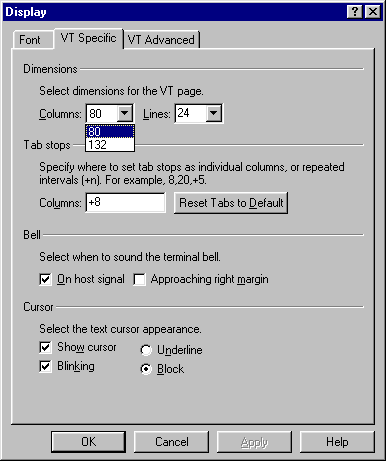 IntroductionThe Item Detail Report option provides a detailed report that displays the stock on hand sorted by HCPCS/Item at the facility level.  (This is the report that provides the greatest amount of detail vs. the HCPCS Summary Report that only provides high-level summary information.)  The following are the sort criteria options:All HCPCS (default setting)All HCPCS for an NPPD GroupAll HCPCS for an NPPD Line (or related HCPCS) Select Individual HCPCS (more than one HCPCS can be selected)Note:  Each option above has the same report format (i.e., HCPCS always grouped under respective NPPD Line and Group headings.)StepsTo select the Item Detail Report, follow these steps:StepAction1Type SI for the Item Detail Report option, and press <Enter>.2At the Site prompt, press <Enter> to select the default site entry.3At the Beginning Date prompt, type the beginning date of the date range.4At the Ending Date prompt, type the end date, and press <Enter>.5The four options to view or print the Item Detail Report displays.Inventory Reports Menu   SI     Item Detail Report   SH     HCPCS Summary Report   SG     NPPD Group/Line Report   SS     NPPD Group Summary Report   PI     Print Current HCPCS Balance by HCPCS   PL     Print Current Item Balance by Location        Print Order/Receive Item   PS     Print Transaction History   IU     Print Item Usage By Location   WS     Print Stock Work Sheet   BC     Reprint Barcode Label   PC     Print Items Not Issued Within 30-Day   OD     Print Stock On         Print All Barcode in a Location   IP     Print PIP/IFCAP Item ReportSelect Inventory Reports Option: SI  <Enter> Item Detail Report  SITE: Hines Development System//     <Enter>            ST. NUM. 499Beginning Date:   ()  <Enter>Ending Date:   () <Enter>     Select one of the following:          A         ALL HCPCS          G         ALL HCPCS for NPPD group          L         ALL HCPCS for NPPD  line          S         Select individual HCPCSReport descriptionYou can select to view or print the Item Detail Report using the All HCPCS.  This is the default setting, and you can press <Enter> instead of typing A and pressing <Enter>.  All HCPCS/Item in a group will be shown on the report even if there was no activity during the reporting date range.StepsTo select the All HCPCS option for the Item Detail Report, follow these steps:StepAction1At the Choose HCPCS Selection prompt, type A for the All HCPCS option, and press <Enter>.2At the Device:  Home// prompt, press <Enter>3To view or print the report, type 132 at the Right Margin:  80// prompt to extend the margins for the report to display and/or print. 4Then press <Enter>.Item Detail   Report OptionsSelect one of the following:          A         ALL HCPCS          G         ALL HCPCS for NPPD group          L         ALL HCPCS for NPPD line          S         Select individual HCPCSChoose HCPCS selection option: A//  <Enter>   ALL HCPCSDEVICE: HOME//  <Enter> TELNET    Right Margin: 80// 132  <Enter>Processing report.......All HCPCSBelow is the Prosthetic Inventory Item Detail Report using the All HCPCS option.  Also, you can run a report for a one-day range to see beginning inventory balances.PROSTHETIC INVENTORY ITEM DETAIL REPORT           Run Date: DEC 14,2000@10:00:04                    Page: 1STATION:  VAMC         NOV 01, 2000 -   [ 30 calendar days ]100 B MANUAL CUSTOM [WHEELCHAIRS AND ACCESSORIES ]--------------------------------------------------------------------------------------------------------------------------------HCPCS     PSAS/ITEM    V.A.(Used)  Total| COM. (New)  Total| Total |Days Ave  |  Stock On-Hand| Days   |Total $ Value On-Hand                       Issue     $ Value| Issue     $ Value| Issue |Usage Rate|  Used    New  | On-Hand|   Used        New--------------------------------------------------------------------------------------------------------------------------------K0004-1   HIGH STRENGTH L               |   0         0.00 |    0  |    0.00  |             2 |     >30|                 758.78K0004-2   WHEELCHAIR 9000               |  10         3.00 |   10  |    0.33  |             3 |       9|               1,098.03================================================================================================================================     (Used)                   0     0.00|                  |    0  |    0.00  |      0        |        |       0.00     (New)                              |  10     3,294.09 |   10  |    0.33  |             5 |        |               1,856.81100 C STANDARD [WHEELCHAIRS AND ACCESSORIES ]--------------------------------------------------------------------------------------------------------------------------------HCPCS     PSAS/ITEM    V.A.(Used)  Total| COM. (New)  Total| Total |Days Ave  |  Stock On-Hand| Days   |Total $ Value On-Hand                       Issue     $ Value| Issue     $ Value| Issue |Usage Rate|  Used    New  | On-Hand|   Used        New--------------------------------------------------------------------------------------------------------------------------------K0001-2   WHEELCHAIR INVA               |   5       576.25 |    5  |    0.17  |             3 |      18|                 387.30================================================================================================================================     (Used)                   0     0.00|                  |    0  |    0.00  |      0        |        |       0.00     (New)                              |   5       576.25 |    5  |    0.17  |             3 |        |                 387.30100 D ACCESSORIES [WHEELCHAIRS AND ACCESSORIES ]--------------------------------------------------------------------------------------------------------------------------------HCPCS     PSAS/ITEM    V.A.(Used)  Total| COM. (New)  Total| Total |Days Ave  |  Stock On-Hand| Days   |Total $ Value On-Hand                       Issue     $ Value| Issue     $ Value| Issue |Usage Rate|  Used    New  | On-Hand|   Used        New--------------------------------------------------------------------------------------------------------------------------------DL175-2   GLOVES-WHEELCHA               |   8        56.00 |    8  |    0.27  |            13 |      49|                  91.00DL175-3   GLOVES-WHEELCHA               |   8        56.00 |    8  |    0.27  |            28 |     105|                 196.00DL177-1   COVER-MATTRESS-               |   0         0.00 |    0  |    0.00  |             5 |     >30|                 281.85DL177-2   COVER-ROHO-1R88               |   0         0.00 |    0  |    0.00  |            10 |     >30|                 252.00DL177-3   COVER-ROHO-1R89               |   0         0.00 |    0  |    0.00  |             8 |     >30|                 181.44E0978-1   WHEELCHAIR BELT               |   0         0.00 |    0  |    0.00  |             5 |     >30|                 154.25K0019-1   ARM PAD EACH/CO               |   0         0.00 |    0  |    0.00  |             6 |     >30|                  30.00K0020-1   FIXED ADJUST AR               |   0         0.00 |    0  |    0.00  |             4 |     >30|                  19.80K0045-1   FOOTREST COMPLE               |   0         0.00 |    0  |    0.00  |             8 |     >30|                  80.00 BELT POWE               |   0         0.00 |    0  |    0.00  |             4 |     >30|                  86.40===============================================================================================================================     (Used)                   0     0.00|                  |    0  |    0.00  |     24        |        |       0.00     (New)                              |  16       112.00 |   16  |    0.53  |            91 |        |               1,372.74100 E CUSHION FOAM [WHEELCHAIRS AND ACCESSORIES ]--------------------------------------------------------------------------------------------------------------------------------HCPCS     PSAS/ITEM    V.A.(Used)  Total| COM. (New)  Total| Total |Days Ave  |  Stock On-Hand| Days   |Total $ Value On-Hand                       Issue     $ Value| Issue     $ Value| Issue |Usage Rate|  Used    New  | On-Hand|   Used        New--------------------------------------------------------------------------------------------------------------------------------E0963-2   CUSHION-FOAM-16               |   1         7.35 |    1  |    0.03  |             2 |      60|                  14.70E0963-3   CUSHION-FOAM-18               |   1         8.40 |    1  |    0.03  |             2 |      60|                  16.80E0964-2   CUSHION-FOAM-18               |   9        82.71 |    9  |    0.30  |             9 |      30|                  82.71================================================================================================================================     (Used)                   0     0.00|                  |    0  |    0.00  |      0        |        |       0.00     (New)                              |  11        98.46 |   11  |    0.37  |            13 |        |                 114.21100 F CUSHION SPEC [WHEELCHAIRS AND ACCESSORIES ]--------------------------------------------------------------------------------------------------------------------------------HCPCS     PSAS/ITEM    V.A.(Used)  Total| COM. (New)  Total| Total |Days Ave  |  Stock On-Hand| Days   |Total $ Value On-Hand                       Issue     $ Value| Issue     $ Value| Issue |Usage Rate|  Used    New  | On-Hand|   Used        New--------------------------------------------------------------------------------------------------------------------------------E0176-2   CUSHION-DONUT-V               |   0         0.00 |    0  |    0.00  |             7 |     >30|                  11.27: E0176-3   CUSHION-ROHO-1R               |   4       654.69 |    4  |    0.13  |             7 |      53|               1,527.61E0176-4   CUSHION-ROHO-1R               |   1       216.54 |    1  |    0.03  |             4 |     120|                 866.16E0176-5   CUSHION-ROHO-1R               |   1       216.54 |    1  |    0.03  |             4 |     120|                 866.16E0178-2   CUSHION-JAY 2                 |   3       607.38 |    3  |    0.10  |             6 |      60|               1,214.76E0178-3   CUSHION-JAY-ACT               |   0         0.00 |    0  |    0.00  |             4 |     >30|                 799.56===============================================================================================     (Used)                   0     0.00|                  |    0  |    0.00  |      0        |        |       0.00     (New)                              |   9     1,695.15 |    9  |    0.30  |            32 |        |               5,285.52     GRAND TOTAL $ VALUE ISSUED (Used) = $    483.75                       GRAND TOTAL $ VALUE ON-HAND (Used) = $    2,276.54     GRAND TOTAL $ VALUE ISSUED (New)  = $ 26,150.77                       GRAND TOTAL $ VALUE ON-HAND (New)  = $   97,658.36<End of Report>Report descriptionYou can select to view or print the Item Detail Report using the All HCPCS for NPPD Group criteria.  This criteria option provides a list of NPPD Groups.  You will be able to select a single NPPD Group or multiple NPPD Groups.StepsTo view or print the Item Detail Report for All HCPCS for NPPD Group, follow these steps:StepAction1At the Choose HCPCS Selection prompt, type G for the All HCPCS for NPPD Group option, and press <Enter>.2A list of NPPD Groups displays.  Type a number of the NPPD Group you want to select, and press <Enter>.  Note:  You can select multiple NPPD Groups, by typing a list or range of numbers (e.g., 1,3,5 or 2-4,8).3At the Device:  Home// prompt, press <Enter>4To view or print the report, type “;132;” at the Right Margin:  80// prompt to extend the margins for the report to display and/or print, and press <Enter>.  All HCPCS for NPPD Group optionSelect one of the following:          A         ALL HCPCS          G         ALL HCPCS for NPPD group          L         ALL HCPCS for NPPD line          S         Select individual HCPCSChoose HCPCS selection option: A// G   <Enter> ALL HCPCS for NPPD group 1. WHEELCHAIRS AND ACCESSORIES 2. ARTIFICIAL LEGS 3. ARTIFICIAL ARMS AND TERMINAL DEVICES 4. BRACES AND ORTHOTICS 5. SHOES/ORTHOTICS 6. NEUROSENSORY AIDS 7. RESTORATIONS 8. OXYGEN AND RESPIRATORY 9. MEDICAL EQUIPMENT10. ALL OTHER SUPPLIES AND EQUIPMENT11. HOME DIALYSIS PROGRAM12. ADAPTIVE EQUIPMENT13. HISA14. SURGICAL IMPLANTS15. MISCSelect NPPD Group :  (1-15): 4  <Enter>DEVICE: HOME// ;132; <Enter>  TELNET VIRTUAL Processing report.......Report sampleBelow is the Prosthetic Inventory Item Detail Report with the All HCPCS for NPPD Group criteria selected.PROSTHETIC INVENTORY ITEM DETAIL REPORT           Run Date: DEC 14,2000@10:03:24                    Page: 1STATION:  VAMC         NOV 01, 2000 -   [ 30 calendar days ]400 A BRACE ANKLE [BRACES AND ORTHOTICS ]--------------------------------------------------------------------------------------------------------------------------------HCPCS     PSAS/ITEM    V.A.(Used)  Total| COM. (New)  Total| Total |Days Ave  |  Stock On-Hand| Days   |Total $ Value On-Hand                       Issue     $ Value| Issue     $ Value| Issue |Usage Rate|  Used    New  | On-Hand|   Used        New--------------------------------------------------------------------------------------------------------------------------------L1902-1   AFO ANKLE GAUNT               |   5        17.80 |    5  |    0.17  |             2 |      12|                   7.12L1902-2   BRACE ANKLE LAC               |   0         0.00 |    0  |    0.00  |             3 |     >30|                  42.00L1902-3   BRACE ANKLE LAC               |   0         0.00 |    0  |    0.00  |             2 |     >30|                  28.00L1902-4   BRACE ANKLE LAC               |   0         0.00 |    0  |    0.00  |            12 |     >30|                 168.00L1902-5   BRACE ANKLE LAC               |   0         0.00 |    0  |    0.00  |             4 |     >30|                  56.00L1930-1   AFO PLASTIC/COM               |   0         0.00 |    0  |    0.00  |             1 |     >30|                  19.87L1930-2   BRACE AFO LEFT                |   2        39.92 |    2  |    0.07  |             2 |      30|                  39.92L1930-3   BRACE AFO PLAST               |   0         0.00 |    0  |    0.00  |             4 |     >30|                  79.48L1930-4   BRACE AFO PLAST               |   0         0.00 |    0  |    0.00  |             6 |     >30|                 119.22L1930-5   BRACE AFO PLAST               |   0         0.00 |    0  |    0.00  |             5 |     >30|                  99.35L1930-6   BRACE AFO PLAST               |   1        19.87 |    1  |    0.03  |             4 |     120|                  79.48L1930-7   BRACE AFO PLAST               |   0         0.00 |    0  |    0.00  |             6 |     >30|                 119.22L1930-8   BRACE AFO PLAST               |   0         0.00 |    0  |    0.00  |             6 |     >30|                 119.22L4392-2   SOLE-WALKING                  |   1         4.50 |    1  |    0.03  |             8 |     240|                  36.00L4392-3   LINER-REPLACEME               |   0         0.00 |    0  |    0.00  |             6 |     >30|                  94.50L4392-4   LINER-REPLACEME               |   0         0.00 |    0  |    0.00  |             6 |     >30|                  94.50L4396-2   BRACE-MULTIPODU               |   0         0.00 |    0  |    0.00  |            40 |     >30|               1,800.00L4396-3   BRACE-MULTIPODU               |   3       135.00 |    3  |    0.10  |            10 |     100|                 450.00================================================================================================================================     (Used)                   0     0.00|                  |    0  |    0.00  |      0        |        |       0.00     (New)                              |  12       217.09 |   12  |    0.40  |           127 |        |               3,451.88400 D BRACE AL/OTH [BRACES AND ORTHOTICS ]--------------------------------------------------------------------------------------------------------------------------------HCPCS     PSAS/ITEM    V.A.(Used)  Total| COM. (New)  Total| Total |Days Ave  |  Stock On-Hand| Days   |Total $ Value On-Hand                       Issue     $ Value| Issue     $ Value| Issue |Usage Rate|  Used    New  | On-Hand|   Used        New--------------------------------------------------------------------------------------------------------------------------------L0120-1   COLLAR-CERVICAL               |   0         0.00 |    0  |    0.00  |            11 |     >30|                  48.40L0120-5   COLLAR-CERVICAL               |   3         8.55 |    3  |    0.10  |             9 |      90|                  25.65L0120-6   COLLAR-CERVICAL               |   1         3.70 |    1  |    0.03  |             3 |      90|                  11.10L0120-7   COLLAR-CERVICAL               |   0         0.00 |    0  |    0.00  |            12 |     >30|                  44.40L0120-8   COLLAR-CERVICAL               |   0         0.00 |    0  |    0.00  |            10 |     >30|                  28.50               |   0         0.00 |    0  |    0.00  |             3 |     >30|                  43.92L3670-2   SLING ARM BLUE                |   0         0.00 |    0  |    0.00  |             6 |     >30|                  28.02L3700-1   ELBOW ORTHOSES                |   4        39.80 |    4  |    0.13  |             8 |      60|                  79.60L3907-2   BRACE WRIST SPI               |   0         0.00 |    0  |    0.00  |            10 |     >30|                 157.50L3907-3   BRACE WRIST SPI               |   1        15.75 |    1  |    0.03  |             9 |     270|                 141.75L3908-2   BRACE-WRIST-LAR               |   7        27.09 |    7  |    0.23  |            19 |      81|                  73.53L3908-3   BRACE-WRIST-LAR               |   5        19.35 |    5  |    0.17  |             5 |      30|                  19.35L3908-4   BRACE-WRIST-MED               |   2         7.74 |    2  |    0.07  |            13 |     195|                  50.31L3908-5   BRACE-WRIST-MED               |   1         3.87 |    1  |    0.03  |            23 |     690|                  89.01L3908-6   BRACE-WRIST-SMA               |   0         0.00 |    0  |    0.00  |             4 |     >30|                  15.48L3908-7   BRACE-WRIST-SMA               |   1         3.87 |    1  |    0.03  |             5 |     150|                  19.35L3908-8   BRACE-WRIST-XLA               |   7        30.96 |    7  |    0.23  |             7 |      30|                  27.09L3908-9   BRACE-WRIST-XLA               |   7        50.31 |    7  |    0.23  |            16 |      69|                 123.84L3908-10  BRACE-WRIST-RIG               |   1         3.87 |    1  |    0.03  |            11 |     330|                  42.57L4350-1   PNEUMATIC ANKLE               |   2        49.00 |    2  |    0.07  |             1 |      15|                  24.50L4360-2   CAMWALKER-LARGE               |   7       315.00 |    7  |    0.23  |             2 |       9|                  90.00L4360-3   CAMWALKER-MEDIU               |   8       640.00 |    8  |    0.27  |             9 |      34|                 405.00L4360-4   CAMWALKER-SHORT               |   0         0.00 |    0  |    0.00  |            10 |     >30|                 450.00L4360-6   CAMWALKER-SHORT               |   0         0.00 |    0  |    0.00  |            12 |     >30|                 540.00L4360-7   CAMWALKER-SMALL               |   0         0.00 |    0  |    0.00  |            11 |     >30|                 495.00L4360-10  CAMWALKER-SHORT               |   0         0.00 |    0  |    0.00  |            12 |     >30|                 540.00================================================================================================================================     (Used)                   0     0.00|                  |    0  |    0.00  |      0        |        |       0.00     (New)                              |  57     1,218.86 |   57  |    1.90  |           242 |        |               3,613.87Report sample (continued)Below is the continued Prosthetic Inventory Item Detail Report with the All HCPCS for NPPD Group criteria selected.400 E ELAS HOSE, EA [BRACES AND ORTHOTICS ]--------------------------------------------------------------------------------------------------------------------------------HCPCS     PSAS/ITEM    V.A.(Used)  Total| COM. (New)  Total| Total |Days Ave  |  Stock On-Hand| Days   |Total $ Value On-Hand                       Issue     $ Value| Issue     $ Value| Issue |Usage Rate|  Used    New  | On-Hand|   Used        New--------------------------------------------------------------------------------------------------------------------------------L8100-1   ELAS SUPRT STOC               |   0         0.00 |    0  |    0.00  |            22 |     >30|                 304.32L8100-2   STOCKING VENOSA               |   2        19.38 |    2  |    0.07  |               |       0|L8100-6   FAST FIT 114 20               |   0         0.00 |    0  |    0.00  |             6 |     >30|                 149.28L8100-7   FAST FIT 114 21               |   0         0.00 |    0  |    0.00  |             6 |     >30|                 149.28L8100-8   FAST FIT 114 21               |   0         0.00 |    0  |    0.00  |             6 |     >30|                 149.28L8100-9   FAST FIT 114 21               |   0         0.00 |    0  |    0.00  |             6 |     >30|                 149.28L8100-10  FAST FIT 114 22               |   0         0.00 |    0  |    0.00  |             6 |     >30|                 149.28L8100-11  FAST FIT 114 22               |   0         0.00 |    0  |    0.00  |             6 |     >30|                 149.28L8100-12  FAST FIT 114 23               |   0         0.00 |    0  |    0.00  |             6 |     >30|                 149.28L8100-13  FAST FIT 114 23               |   0         0.00 |    0  |    0.00  |             6 |     >30|                 149.28L8100-14  FAST FIT 114 23               |   0         0.00 |    0  |    0.00  |             6 |     >30|                 149.28L8100-15  FAST FIT 114 24               |   0         0.00 |    0  |    0.00  |             6 |     >30|                 149.28L8100-16  FAST FIT 114 24               |   0         0.00 |    0  |    0.00  |             6 |     >30|                 149.28L8100-17  FAST FIT 114 24               |   0         0.00 |    0  |    0.00  |             6 |     >30|                 149.28L8100-18  FAST FIT 114 24               |   0         0.00 |    0  |    0.00  |             6 |     >30|                 149.28L8100-19  FAST FIT 114 25               |   2        49.76 |    2  |    0.07  |             4 |      60|                  99.52L8100-20  FAST FIT 114 26               |   2        49.76 |    2  |    0.07  |             5 |      75|                 124.40L8100-21  ULTIMATE STOCKI               |   0         0.00 |    0  |    0.00  |             2 |     >30|                  35.00L8100-22  ULTIMATE STOCKI               |   0         0.00 |    0  |    0.00  |             6 |     >30|                 105.00L8100-23  ULTIMATE STOCKI               |   0         0.00 |    0  |    0.00  |             6 |     >30|                 105.00L8100-24  STOCKING-VENOSA               |   4        38.76 |    4  |    0.13  |            20 |     150|                 193.80L8100-25  STOCKING-VENOSA               |  31       300.39 |   31  |    1.03  |             6 |       6|                  58.14L8100-26  STOCKING-VENOSA               |  26       251.94 |   26  |    0.87  |            11 |      13|                 106.59L8100-30  STOCKING-CAROLO               |   1         6.80 |    1  |    0.03  |            23 |     690|                 156.40L8100-31  STOCKING-CAROLO               |   2        13.60 |    2  |    0.07  |            22 |     330|                 149.60L8100-32  STOCKING-CAROLO               |   0         0.00 |    0  |    0.00  |            24 |     >30|                 163.20L8100-33  ULTIMATE JOBST                |   0         0.00 |    0  |    0.00  |            10 |     >30|                 249.50L8100-34  ULTIMATE JOBST                |   0        00.00 |    0  |    0.00  |            10 |     >30|                 249.50L8100-35  ULTIMATE JOBST                |   0         0.00 |    0  |    0.00  |            10 |     >30|                 249.50L8100-36  ULTIMATE THIGH                |   0         0.00 |    0  |    0.00  |            10 |     >30|                 249.50L8100-37  ULTIMATE THIGH                |   0         0.00 |    0  |    0.00  |            10 |     >30|                 249.50               |   0         0.00 |    0  |    0.00  |             2 |     >30|                  18.00L8110-8   STOCKING-VENOSA               |   0         0.00 |    0  |    0.00  |            24 |     >30|                 232.56L8110-9   STOCKING-VENOSA               |   0         0.00 |    0  |    0.00  |            22 |     >30|                 213.18L8110-10  STOCKING-VENOSA               |   2        19.38 |    2  |    0.07  |            20 |     300|                 193.80================================================================================================================================     (Used)                   0     0.00|                  |    0  |    0.00  |      0        |        |       0.00     (New)                              |  72       749.77 |   72  |    2.40  |           347 |        |               5,446.65400 F BRACES, KNEE [BRACES AND ORTHOTICS ]--------------------------------------------------------------------------------------------------------------------------------HCPCS     PSAS/ITEM    V.A.(Used)  Total| COM. (New)  Total| Total |Days Ave  |  Stock On-Hand| Days   |Total $ Value On-Hand                       Issue     $ Value| Issue     $ Value| Issue |Usage Rate|  Used    New  | On-Hand|   Used        New--------------------------------------------------------------------------------------------------------------------------------L1800-2   BRACE KNEE SPIR               |   0         0.00 |    0  |    0.00  |             4 |     >30|                  60.40Enter RETURN to continue or '^' to exit:---------------------------------------------------------------------------------------------------PROSTHETIC INVENTORY ITEM DETAIL REPORT           Run Date: DEC 15,2000@08:04:41       Page: 17 (A few pages were skipped here.)STATION:  VAMC         NOV 01, 2000 -   [ 30 calendar days ]--------------------------------------------------------------------------------------------------------------------------------HCPCS     PSAS/ITEM    V.A.(Used)  Total| COM. (New)  Total| Total |Days Ave  |  Stock On-Hand| Days   |Total $ Value On-Hand                       Issue     $ Value| Issue     $ Value| Issue |Usage Rate|  Used    New  | On-Hand|   Used        New--------------------------------------------------------------------------------------------------------------------------------L8310-13  GUARD RUPTURE R               |   0         0.00 |    0  |    0.00  |             4 |     >30|                  82.40L8330-1   SCROTAL SUPPORT               |   0         0.00 |    0  |    0.00  |            11 |     >30|                  58.74L8330-2   SCROTAL SUPPORT               |   0         0.00 |    0  |    0.00  |            10 |     >30|                  53.40================================================================================================================================     (Used)                   0     0.00|                  |    0  |    0.00  |      0        |        |       0.00     (New)                              |   1         8.25 |    1  |    0.03  |           479 |        |               8,932.79       GRAND TOTAL $ VALUE ISSUED (Used) = $      0.00                       GRAND TOTAL $ VALUE ON-HAND (Used) = $        0.00       GRAND TOTAL $ VALUE ISSUED (New)  = $  2,349.02                       GRAND TOTAL $ VALUE ON-HAND (New)  = $   23,012.04<End of Report>Report descriptionYou can select to view or print the Item Detail Report using the All HCPCS for NPPD Line criteria.  If you select the All HCPCS for NPPD Line criteria, a list of NPPD Groups displays.  Then the NPPD Lines within the NPPD Group display unless multiple NPPD Groups were selected.  You will be able to select one NPPD Line or multiple NPPD Lines for one NPPD Group.StepsTo view or print the Item Detail Report using the All HCPCS for an NPPD Line criteria, follow these steps:StepAction1At the Choose HCPCS Selection prompt, type L for the All HCPCS for NPPD Line option, and press <Enter>.2A list of NPPD Groups displays.  Type a number(s) of the NPPD Group you want to select, and press <Enter>.  Note:  For multiple NPPD Groups, you can enter a list or range of numbers (e.g., 1,3,5 or 2-4,8).NPPD GroupsSelect one of the following:        A         ALL HCPCS        G         ALL HCPCS for NPPD group        L         ALL HCPCS for NPPD line        S         Select individual HCPCSChoose HCPCS selection option: A// L    <Enter> ALL HCPCS for NPPD line 1. WHEELCHAIRS AND ACCESSORIES 2. ARTIFICIAL LEGS 3. ARTIFICIAL ARMS AND TERMINAL DEVICES 4. BRACES AND ORTHOTICS 5. SHOES/ORTHOTICS 6. NEUROSENSORY AIDS 7. RESTORATIONS 8. OXYGEN AND RESPIRATORY 9. MEDICAL EQUIPMENT10. ALL OTHER SUPPLIES AND EQUIPMENT11. HOME DIALYSIS PROGRAM12. ADAPTIVE EQUIPMENT13. HISA14. SURGICAL IMPLANTS15. MISCSelect NPPD Group :  (1-15): 4  <Enter>NPPD Lines for Group: 400 - BRACES AND ORTHOTICSSelecting Multiple NPPD GroupsIf one NPPD Group is selected, you will be able to select multiple NPPD Lines.  If you select multiple NPPD Groups, you will NOT be able to select an NPPD Line.  You will automatically be taken to the Device prompt.Steps (continued)To view or print the Item Detail Report using the All HCPCS for NPPD Line criteria, follow these steps:StepAction3A list of NPPD Lines displays.  Type one or multiple NPPD Lines, and press <Enter>.  To enter multiple NPPD Lines, you must type a list or range of numbers (e.g., 1,3,5 or 2-4,8).4At the Device:  Home// prompt, press <Enter>5To view or print the report, type “;132;” at the Right Margin:  80// prompt to extend the margins for the report to display and/or print, and press <Enter>.  NPPD Lines 1. 400 A BRACE ANKLE 2. 400 B BRACE LEG AK 3. 400 C BRACE, SPINAL 4. 400 D BRACE AL/OTH 5. 400  HOSE, EA 6. 400 F BRACES, KNEE 7. 400 G CORSET/BELTSelect NPPD line(s) within the above group:  (1-7): 5  <Enter>DEVICE: HOME// ;132; <Enter> TELNET VIRTUALProcessing report.......Report sampleBelow is an Item Detail Report using the All HCPCS for NPPD Line criteria.PROSTHETIC INVENTORY ITEM DETAIL REPORT           Run Date: DEC 14,2000@10:06:40                    Page: 1STATION:  VAMC         NOV 01, 2000 -   [ 30 calendar days ]400 E ELAS HOSE, EA [BRACES AND ORTHOTICS ]--------------------------------------------------------------------------------------------------------------------------------HCPCS     PSAS/ITEM    V.A.(Used)  Total| COM. (New)  Total| Total |Days Ave  |  Stock On-Hand| Days   |Total $ Value On-Hand                       Issue     $ Value| Issue     $ Value| Issue |Usage Rate|  Used    New  | On-Hand|   Used        New--------------------------------------------------------------------------------------------------------------------------------L8100-1   ELAS SUPRT STOC               |   0         0.00 |    0  |    0.00  |            22 |     >30|                 304.32L8100-2   STOCKING VENOSA               |   2        19.38 |    2  |    0.07  |               |       0|L8100-6   FAST FIT 114 20               |   0         0.00 |    0  |    0.00  |             6 |     >30|                 149.28L8100-7   FAST FIT 114 21               |   0         0.00 |    0  |    0.00  |             6 |     >30|                 149.28L8100-8   FAST FIT 114 21               |   0         0.00 |    0  |    0.00  |             6 |     >30|                 149.28L8100-9   FAST FIT 114 21               |   0         0.00 |    0  |    0.00  |             6 |     >30|                 149.28L8100-10  FAST FIT 114 22               |   0         0.00 |    0  |    0.00  |             6 |     >30|                 149.28L8100-11  FAST FIT 114 22               |   0         0.00 |    0  |    0.00  |             6 |     >30|                 149.28L8100-12  FAST FIT 114 23               |   0         0.00 |    0  |    0.00  |             6 |     >30|                 149.28Enter RETURN to continue or '^' to exit:PROSTHETIC INVENTORY ITEM DETAIL REPORT           Run Date: DEC 14,2000@10:06:40                    Page: 2STATION:  VAMC         NOV 01, 2000 -   [ 30 calendar days ]--------------------------------------------------------------------------------------------------------------------------------HCPCS     PSAS/ITEM    V.A.(Used)  Total| COM. (New)  Total| Total |Days Ave  |  Stock On-Hand| Days   |Total $ Value On-Hand                       Issue     $ Value| Issue     $ Value| Issue |Usage Rate|  Used    New  | On-Hand|   Used        New--------------------------------------------------------------------------------------------------------------------------------L8100-13  FAST FIT 114 23               |   0         0.00 |    0  |    0.00  |             6 |     >30|                 149.28L8100-14  FAST FIT 114 23               |   0         0.00 |    0  |    0.00  |             6 |     >30|                 149.28L8100-15  FAST FIT 114 24               |   0         0.00 |    0  |    0.00  |             6 |     >30|                 149.28L8100-16  FAST FIT 114 24               |   0         0.00 |    0  |    0.00  |             6 |     >30|                 149.28L8100-17  FAST FIT 114 24               |   0         0.00 |    0  |    0.00  |             6 |     >30|                 149.28L8100-18  FAST FIT 114 24               |   0         0.00 |    0  |    0.00  |             6 |     >30|                 149.28L8100-19  FAST FIT 114 25               |   2        49.76 |    2  |    0.07  |             4 |      60|                  99.52L8100-20  FAST FIT 114 26               |   2        49.76 |    2  |    0.07  |             5 |      75|                 124.40L8100-21  ULTIMATE STOCKI               |   0         0.00 |    0  |    0.00  |             2 |     >30|                  35.00L8100-22  ULTIMATE STOCKI               |   0         0.00 |    0  |    0.00  |             6 |     >30|                 105.00L8100-23  ULTIMATE STOCKI               |   0         0.00 |    0  |    0.00  |             6 |     >30|                 105.00Enter RETURN to continue or '^' to exit:PROSTHETIC INVENTORY ITEM DETAIL REPORT           Run Date: DEC 14,2000@10:06:40                    Page: 3STATION:  VAMC         NOV 01, 2000 -   [ 30 calendar days ]--------------------------------------------------------------------------------------------------------------------------------HCPCS     PSAS/ITEM    V.A.(Used)  Total| COM. (New)  Total| Total |Days Ave  |  Stock On-Hand| Days   |Total $ Value On-Hand                       Issue     $ Value| Issue     $ Value| Issue |Usage Rate|  Used    New  | On-Hand|   Used        New--------------------------------------------------------------------------------------------------------------------------------L8100-24  STOCKING-VENOSA               |   4        38.76 |    4  |    0.13  |            20 |     150|                 193.80L8100-25  STOCKING-VENOSA               |  31       300.39 |   31  |    1.03  |             6 |       6|                  58.14L8100-26  STOCKING-VENOSA               |  26       251.94 |   26  |    0.87  |            11 |      13|                 106.59L8100-30  STOCKING-CAROLO               |   1         6.80 |    1  |    0.03  |            23 |     690|                 156.40L8100-31  STOCKING-CAROLO               |   2        13.60 |    2  |    0.07  |            22 |     330|                 149.60L8100-32  STOCKING-CAROLO               |   0         0.00 |    0  |    0.00  |            24 |     >30|                 163.20L8100-33  ULTIMATE JOBST                |   0         0.00 |    0  |    0.00  |            10 |     >30|                 249.50L8100-34  ULTIMATE JOBST                |   0         0.00 |    0  |    0.00  |            10 |     >30|                 249.50L8100-35  ULTIMATE JOBST                |   0         0.00 |    0  |    0.00  |            10 |     >30|                 249.50L8100-36  ULTIMATE THIGH                |   0         0.00 |    0  |    0.00  |            10 |     >30|                 249.50L8100-37  ULTIMATE THIGH                |   0         0.00 |    0  |    0.00  |            10 |     >30|                 249.50Enter RETURN to continue or '^' to exit:PROSTHETIC INVENTORY ITEM DETAIL REPORT           Run Date: DEC 14,2000@10:06:40                    Page: 4STATION:  VAMC         NOV 01, 2000 -   [ 30 calendar days ]--------------------------------------------------------------------------------------------------------------------------------HCPCS     PSAS/ITEM    V.A.(Used)  Total| COM. (New)  Total| Total |Days Ave  |  Stock On-Hand| Days   |Total $ Value On-Hand                       Issue     $ Value| Issue     $ Value| Issue |Usage Rate|  Used    New  | On-Hand|   Used        New--------------------------------------------------------------------------------------------------------------------------------               |   0         0.00 |    0  |    0.00  |             2 |     >30|                  18.00L8110-8   STOCKING-VENOSA               |   0         0.00 |    0  |    0.00  |            24 |     >30|                 232.56L8110-9   STOCKING-VENOSA               |   0         0.00 |    0  |    0.00  |            22 |     >30|                 213.18L8110-10  STOCKING-VENOSA               |   2        19.38 |    2  |    0.07  |            20 |     300|                 193.80================================================================================================================================     (Used)                   0     0.00|                  |    0  |    0.00  |      0        |        |       0.00     (New)                              |  72       749.77 |   72  |    2.40  |           347 |        |               5,446.65          GRAND TOTAL $ VALUE ISSUED (Used) = $    0.00                     GRAND TOTAL $ VALUE ON-HAND (Used) = $        0.00          GRAND TOTAL $ VALUE ISSUED (New)  = $  749.77                     GRAND TOTAL $ VALUE ON-HAND (New)  = $    5,446.65<End of Report>Report descriptionYou can select to view or print the Item Detail Report using the Select Individual HCPCS criteria.  This report provides the following cost information:Grand totals for Dollar Value Issued for both USED and NEW itemsDollar value on hand for both USED and NEW items.StepsTo view or print the Item Detail Report by selecting an individual HCPCS, follow these steps:StepAction1At the Choose HCPCS Selection option prompt, type S for the Select Individual HCPCS option, and press <Enter>.2At the Select HCPCS 1: prompt, enter the HCPCS if you know it or enter two question marks to display a list of HCPCS and select one if you do not know the exact HCPCS.3More HCPCS prompts will display until you press <Enter> to bypass it.4At the Device:  Home// prompt, press <Enter>.5To view or print the report, type “;132;” at the Right Margin:  80// prompt to extend the margins for the report to display and/or print, and press <Enter>.  Select Individual HCPCS          A         ALL HCPCS          G         ALL HCPCS for NPPD group          L         ALL HCPCS for NPPD  line       S      Select individual HCPCSChoose HCPCS selection option: A// S <Enter>  Select individual HCPCSSelect HCPCS 1: L0120    <Enter>  CERV FLEXIBLE NON-ADJUSTABLESelect HCPCS 2: <Enter>DEVICE: HOME// ;132; <Enter>  TELNET VIRTUALProcessing report.......Individual HCPCSRemember to change the report width size from the default standard of 80 to 132 at the Right Margin:  80// prompt.  (Contact your IRM if you need instructions on how to make this change.)PROSTHETIC INVENTORY ITEM DETAIL REPORT           Run Date: DEC 14,2000@10:08:38                    Page: 1STATION:  VAMC         NOV 01, 2000 -   [ 30 calendar days ]400 D BRACE AL/OTH [BRACES AND ORTHOTICS ]--------------------------------------------------------------------------------------------------------------------------------HCPCS     PSAS/ITEM    V.A.(Used)  Total| COM. (New)  Total| Total |Days Ave  |  Stock On-Hand| Days   |Total $ Value On-Hand                       Issue     $ Value| Issue     $ Value| Issue |Usage Rate|  Used    New  | On-Hand|   Used        New--------------------------------------------------------------------------------------------------------------------------------L0120-1   COLLAR-CERVICAL               |   0         0.00 |    0  |    0.00  |            11 |     >30|                  48.40L0120-5   COLLAR-CERVICAL               |   3         8.55 |    3  |    0.10  |             9 |      90|                  25.65L0120-6   COLLAR-CERVICAL               |   1         3.70 |    1  |    0.03  |             3 |      90|                  11.10L0120-7   COLLAR-CERVICAL               |   0         0.00 |    0  |    0.00  |            12 |     >30|                  44.40L0120-8   COLLAR-CERVICAL               |   0         0.00 |    0  |    0.00  |            10 |     >30|                  28.50================================================================================================================================     (Used)                   0     0.00|                  |    0  |    0.00  |      0        |        |       0.00     (New)                              |   4        12.25 |    4  |    0.13  |            45 |        |                 158.05        GRAND TOTAL $ VALUE ISSUED (Used) = $      0.00                       GRAND TOTAL $ VALUE ON-HAND (Used) = $        0.00        GRAND TOTAL $ VALUE ISSUED (New)  = $     12.25                       GRAND TOTAL $ VALUE ON-HAND (New)  = $      158.05<End of Report>Report descriptionThe HCPCS Summary Report provides a quick overview of the total dollars on hand in Inventory.  This report displays the stock on hand for a specified date range, and it is sorted by HCPCS.  The HCPCS options for you to select when viewing or printing a report includes the following:All HCPCS (default setting)All HCPCS for an NPPD GroupAll HCPCS for an NPPD Line (or related HCPCS)Select Individual HCPCS (more than one HCPCS can be selected).StepsTo select the HCPCS Summary Report, follow these steps:StepAction1Type SH for the HCPCS Summary Report option from the Inventory Report Menu, and press <Enter>.2At the Site prompt, press <Enter> to select the default site entry.3At the Beginning Date prompt, type the beginning date of the date range, and press <Enter>.4At the Ending Date prompt, type the end date, and press <Enter>.5The options for the HCPCS Summary Report displays.Inventory Reports Menu   SI     Item Detail Report   SH     HCPCS Summary Report   SG     NPPD Group/Line Report   SS     NPPD Group Summary Report   PI     Print Current HCPCS Balance by HCPCS   PL     Print Current Item Balance by Location        Print Order/Receive Item   PS     Print Transaction History   IU     Print Item Usage By Location   WS     Print Stock Work Sheet   BC     Reprint Barcode Label   PC     Print Items Not Issued Within 30-Day   OD     Print Stock On         Print All Barcode in a Location   IP     Print PIP/IFCAP Item ReportSelect Inventory Reports Option: SH <Enter> Stock On Hand HCPCSSITE: Hines Development System//        <Enter>          499Beginning Date:   () <Enter>Ending Date:   () <Enter>     Select one of the following:          A         ALL HCPCS          G         ALL HCPCS for NPPD group          L         ALL HCPCS for NPPD line          S         Select individual HCPCSReport right marginsThe All HCPCS option on the HCPCS Summary Report must be printed using an extended right margin format of 132-width size instead of the standard 80-width default size.  (See your IRM department for detailed instructions.)StepsTo select the All HCPCS option of the HCPCS Summary Report, follow these steps:StepAction1At the Choose HCPCS Selection option prompt, type A for the All HCPCS option, and press <Enter>.2At the Device:  Home// prompt, press <Enter>.3To print the report, type “;132;” at the Right Margin:  80// prompt to extend the margins for the report to display and/or print, and press <Enter>.HCPCS Summary   Report OptionsSelect one of the following:          A         ALL HCPCS          G         ALL HCPCS for NPPD group          L         ALL HCPCS for NPPD line          S         Select individual HCPCSChoose HCPCS selection option: A//  <Enter>  ALL HCPCSDEVICE: HOME//  ;132; <Enter>  TELNET VIRTUAL Processing report.......Description fieldNotice that this HCPCS Summary Report provides a DESCRIPTION field in the second column instead of a PSAS/Item field as in the Item Detail Report.PROSTHETIC INVENTORY HCPCS SUMMARY REPORT         Run Date: DEC 14,2000@10:10:16                    Page: 1STATION:  VAMC         NOV 01, 2000 -   [ 30 calendar days ]100 B MANUAL CUSTOM [ WHEELCHAIRS AND ACCESSORIES ]--------------------------------------------------------------------------------------------------------------------------------HCPCS    DESCRIPTION   V.A.(Used)  Total| COM. (New)  Total| Total |Days Ave  |  Stock On-Hand| Days   |Total $ Value On-Hand                       Issue     $ Value| Issue     $ Value| Issue |Usage Rate|  Used    New  | On-Hand|   Used        New--------------------------------------------------------------------------------------------------------------------------------K0004     HIGH STREN(Used)    0     0.00|                  |    0  |    0.00  |      0        |        |       0.00K0004     HIGH STREN(New)               |  10     3,294.09 |   10  |    0.33  |             5 |      15|               1,856.81================================================================================================================================     (Used)                   0     0.00|                  |    0  |    0.00  |      0        |        |       0.00     (New)                              |  10     3,294.09 |   10  |    0.33  |             5 |        |               1,856.81100 C STANDARD [ WHEELCHAIRS AND ACCESSORIES ]--------------------------------------------------------------------------------------------------------------------------------HCPCS    DESCRIPTION   V.A.(Used)  Total| COM. (New)  Total| Total |Days Ave  |  Stock On-Hand| Days   |Total $ Value On-Hand                       Issue     $ Value| Issue     $ Value| Issue |Usage Rate|  Used    New  | On-Hand|   Used        New--------------------------------------------------------------------------------------------------------------------------------K0001     STANDARD W(Used)    0     0.00|                  |    0  |    0.00  |      0        |        |       0.00K0001     STANDARD W(New)               |   5       576.25 |    5  |    0.17  |             3 |      18|                 387.30================================================================================================================================     (Used)                   0     0.00|                  |    0  |    0.00  |      0        |        |       0.00     (New)                              |   5       576.25 |    5  |    0.17  |             3 |        |                 387.30100 D ACCESSORIES [ WHEELCHAIRS AND ACCESSORIES ]--------------------------------------------------------------------------------------------------------------------------------HCPCS    DESCRIPTION   V.A.(Used)  Total| COM. (New)  Total| Total |Days Ave  |  Stock On-Hand| Days   |Total $ Value On-Hand                       Issue     $ Value| Issue     $ Value| Issue |Usage Rate|  Used    New  | On-Hand|   Used        New--------------------------------------------------------------------------------------------------------------------------------DL175     GLOVES, WH(Used)    0     0.00|                  |    0  |    0.00  |     24        |     >30|       0.00DL175     GLOVES, WH(New)               |  16       112.00 |   16  |    0.53  |            41 |      77|                 287.00Enter RETURN to continue or '^' to exit:PROSTHETIC INVENTORY HCPCS SUMMARY REPORT         Run Date: DEC 14,2000@10:10:16                    Page: 3STATION:  VAMC         NOV 01, 2000 -   [ 30 calendar days ]--------------------------------------------------------------------------------------------------------------------------------HCPCS    DESCRIPTION   V.A.(Used)  Total| COM. (New)  Total| Total |Days Ave  |  Stock On-Hand| Days   |Total $ Value On-Hand                       Issue     $ Value| Issue     $ Value| Issue |Usage Rate|  Used    New  | On-Hand|   Used        New--------------------------------------------------------------------------------------------------------------------------------DL177     COVERS(Used)        0     0.00|                  |    0  |    0.00  |      0        |        |       0.00DL177     COVERS(New)                   |   0         0.00 |    0  |    0.00  |            23 |     >30|                 715.29E0978     WHEELCHAIR(Used)    0     0.00|                  |    0  |    0.00  |      0        |        |       0.00E0978     WHEELCHAIR(New)               |   0         0.00 |    0  |    0.00  |             5 |     >30|                 154.25K0019     ARM PAD EA(Used)    0     0.00|                  |    0  |    0.00  |      0        |        |       0.00K0019     ARM PAD EA(New)               |   0         0.00 |    0  |    0.00  |             6 |     >30|                  30.00K0020     FIXED ADJU(Used)    0     0.00|                  |    0  |    0.00  |      0        |        |       0.00K0020     FIXED ADJU(New)               |   0         0.00 |    0  |    0.00  |             4 |     >30|                  19.80K0045     FOOTREST C(Used)    0     0.00|                  |    0  |    0.00  |      0        |        |       0.00K0045     FOOTREST C(New)               |   0         0.00 |    0  |    0.00  |             8 |     >30|                  80.00 BELT(Used)    0     0.00|                  |    0  |    0.00  |      0        |        |       0.00 BELT(New)               |   0         0.00 |    0  |    0.00  |             4 |     >30|                  86.40--------------------------------------------------------------------------------------------------------------------------------================================================================================================================================     (Used)                   0     0.00|                  |    0  |    0.00  |     24        |        |       0.00     (New)                              |  16       112.00 |   16  |    0.53  |            91 |        |               1,372.74100 E CUSHION FOAM [ WHEELCHAIRS AND ACCESSORIES ]--------------------------------------------------------------------------------------------------------------------------------HCPCS    DESCRIPTION   V.A.(Used)  Total| COM. (New)  Total| Total |Days Ave  |  Stock On-Hand| Days   |Total $ Value On-Hand                       Issue     $ Value| Issue     $ Value| Issue |Usage Rate|  Used    New  | On-Hand|   Used        New--------------------------------------------------------------------------------------------------------------------------------E0963     WHEELCHAIR(Used)    0     0.00|                  |    0  |    0.00  |      0        |        |       0.00E0963     WHEELCHAIR(New)               |   2        15.75 |    2  |    0.07  |             4 |      60|                  31.50E0964     WHEELCHAIR(Used)    0     0.00|                  |    0  |    0.00  |      0        |        |       0.00E0964     WHEELCHAIR(New)               |   9        82.71 |    9  |    0.30  |             9 |      30|                  82.71================================================================================================================================     (Used)                   0     0.00|                  |    0  |    0.00  |      0        |        |       0.00     (New)                              |  11        98.46 |   11  |    0.37  |            13 |        |                 114.21Sample Screen (continued)The HCPCS Summary Report using the “All HCPCS” option continues as follows:100 F CUSHION SPEC [ WHEELCHAIRS AND ACCESSORIES ]--------------------------------------------------------------------------------------------------------------------------------HCPCS    DESCRIPTION   V.A.(Used)  Total| COM. (New)  Total| Total |Days Ave  |  Stock On-Hand| Days   |Total $ Value On-Hand                       Issue     $ Value| Issue     $ Value| Issue |Usage Rate|  Used    New  | On-Hand|   Used        New--------------------------------------------------------------------------------------------------------------------------------E0176     AIR PRESSR(Used)    0     0.00|                  |    0  |    0.00  |      0        |        |       0.00E0176     AIR PRESSR(New)               |   6     1,087.77 |    6  |    0.20  |            23 |     115|               3,487.74E0178     GEL PRESSR(Used)    0     0.00|                  |    0  |    0.00  |      0        |        |       0.00E0178     GEL PRESSR(New)               |   3       607.38 |    3  |    0.10  |            10 |     100|               2,014.32================================================================================================================================     (Used)                   0     0.00|                  |    0  |    0.00  |      0        |        |       0.00     (New)                              |   9     1,695.15 |    9  |    0.30  |            33 |        |               5,502.06400 A BRACE ANKLE [ BRACES AND ORTHOTICS ]--------------------------------------------------------------------------------------------------------------------------------HCPCS    DESCRIPTION   V.A.(Used)  Total| COM. (New)  Total| Total |Days Ave  |  Stock On-Hand| Days   |Total $ Value On-Hand                       Issue     $ Value| Issue     $ Value| Issue |Usage Rate|  Used    New  | On-Hand|   Used        New--------------------------------------------------------------------------------------------------------------------------------L1902     AFO ANKLE (Used)    0     0.00|                  |    0  |    0.00  |      0        |        |       0.00L1902     AFO ANKLE (New)               |   5        17.80 |    5  |    0.17  |            23 |     138|                 301.12L1930     AFO PLASTI(Used)    0     0.00|                  |    0  |    0.00  |      0        |        |       0.00L1930     AFO PLASTI(New)               |   3        59.79 |    3  |    0.10  |            34 |     340|                 675.76L4392     REPLACE AN(Used)    0     0.00|                  |    0  |    0.00  |      0        |        |       0.00L4392     REPLACE AN(New)               |   1         4.50 |    1  |    0.03  |            20 |     600|                 225.00L4396     ANKLE CONT(Used)    0     0.00|                  |    0  |    0.00  |      0        |        |       0.00L4396     ANKLE CONT(New)               |   3       135.00 |    3  |    0.10  |            50 |     500|               2,250.00================================================================================================================================     (Used)                   0     0.00|                  |    0  |    0.00  |      0        |        |       0.00     (New)                              |  12       217.09 |   12  |    0.40  |           127 |        |               3,451.88400 D BRACE AL/OTH [ BRACES AND ORTHOTICS ]--------------------------------------------------------------------------------------------------------------------------------HCPCS    DESCRIPTION   V.A.(Used)  Total| COM. (New)  Total| Total |Days Ave  |  Stock On-Hand| Days   |Total $ Value On-Hand                       Issue     $ Value| Issue     $ Value| Issue |Usage Rate|  Used    New  | On-Hand|   Used        New--------------------------------------------------------------------------------------------------------------------------------E1810     ADJUST KNE(Used)    0     0.00|                  |    0  |    0.00  |      0        |        |       0.00E1810     ADJUST KNE(New)               |   0         0.00 |    0  |    0.00  |             1 |     >30|                   0.00Enter RETURN to continue or '^' to exit:--------------------------------------------------------------------------------------------------------------------------------    GRAND TOTAL $ VALUE ISSUED (Used) = $    483.75                       GRAND TOTAL $ VALUE ON-HAND (Used) = $    2,276.54    GRAND TOTAL $ VALUE ISSUED (New)  = $ 26,150.77                       GRAND TOTAL $ VALUE ON-HAND (New)  = $   97,626.06Report descriptionThe All HCPCS for NPPD Group option on the HCPCS Summary Report displays all the HCPCS usage for an NPPD Group.  This report must be printed using an extended right margin format of 132-width size instead of the standard 80-width default size.StepsTo view or print the HCPCS Summary Report for using the All HCPCS for NPPD Group option, follow these steps:StepAction1At the Choose HCPCS Selection prompt, type G for the All HCPCS for NPPD Group option, and press <Enter>.2A list of NPPD Groups displays.  Type a number of the NPPD Group you want to select, and press <Enter>.  Note:  You can select multiple groups, by typing a list or range (e.g., 1,3,5 or 2-4,8).3At the Device:  Home// prompt, press <Enter>4To display or print the report, type “;132;” at the Right Margin:  80// prompt to extend the margins for the report to display and/or print, and press <Enter>.  All HCPCS for NPPD GroupSelect one of the following:          A         ALL HCPCS        G       ALL HCPCS for NPPD group          L         ALL HCPCS for NPPD line          S         Select individual HCPCSChoose HCPCS selection option: A// G  <Enter>  ALL HCPCS for NPPD group 1. WHEELCHAIRS AND ACCESSORIES 2. ARTIFICIAL LEGS 3. ARTIFICIAL ARMS AND TERMINAL DEVICES 4. BRACES AND ORTHOTICS 5. SHOES/ORTHOTICS 6. NEUROSENSORY AIDS 7. RESTORATIONS 8. OXYGEN AND RESPIRATORY 9. MEDICAL EQUIPMENT10. ALL OTHER SUPPLIES AND EQUIPMENT11. HOME DIALYSIS PROGRAM12. ADAPTIVE EQUIPMENT13. HISA14. SURGICAL IMPLANTS15. MISCSelect NPPD Group :  (1-15): 4  <Enter>DEVICE: HOME// ;132;    <Enter>    TELNET VIRTUALProcessing report.......Description fieldAgain, notice that this HCPCS Summary Report provides a DESCRIPTION field in the second column instead of a PSAS/Item field as in the Item Detail Report.Report descriptionYou can select to view or print the HCPCS Summary Report using the All HCPCS for NPPD Line criteria.  If you select the All HCPCS for NPPD Line criteria, you will first select an NPPD Group, and then select a Line(s) within the Group unless multiple NPPD Groups were selected.  You will be able to select one NPPD Line or multiple NPPD Lines for one NPPD Group.StepsTo view or print the HCPCS Summary Report for All HCPCS for an NPPD Line, follow these steps:StepAction1At the Choose HCPCS Selection prompt, type L for the All HCPCS for NPPD Line option, and press <Enter>.2A list of NPPD Groups displays.  Type a number(s) of the NPPD Group you want to select, and press <Enter>.  Note:  For multiple NPPD Groups, you can enter a list or range of numbers (e.g., 1,3,5 or 2-4,8).All HCPCS for NPPD LineSelect one of the following:          A         ALL HCPCS          G         ALL HCPCS for NPPD group          L         ALL HCPCS for NPPD line          S         Select individual HCPCSChoose HCPCS selection option: A// L  <Enter>  ALL HCPCS for NPPD  line 1. WHEELCHAIRS AND ACCESSORIES 2. ARTIFICIAL LEGS 3. ARTIFICIAL ARMS AND TERMINAL DEVICES 4. BRACES AND ORTHOTICS 5. SHOES/ORTHOTICS 6. NEUROSENSORY AIDS 7. RESTORATIONS 8. OXYGEN AND RESPIRATORY 9. MEDICAL EQUIPMENT10. ALL OTHER SUPPLIES AND EQUIPMENT11. HOME DIALYSIS PROGRAM12. ADAPTIVE EQUIPMENT13. HISA14. SURGICAL IMPLANTS15. MISCSelect NPPD Group:  (1-15): 4   <Enter>NPPD Lines for Group: 100 - WHEELCHAIRS AND ACCESSORIESSelecting Multiple NPPD GroupsIf one NPPD Group is selected, you will be able to select multiple NPPD Lines.  If you select multiple NPPD Groups, you will NOT be able to select an NPPD Line.  You will be automatically taken to the Device prompt.Steps (continued)To view or print the HCPCS Summary Report using the All HCPCS for NPPD Line option, follow these steps:StepAction3A list of NPPD Lines displays.  Type one or multiple NPPD Lines, and press <Enter>.  Note:  To enter multiple NPPD Lines, you must type a list or range of numbers (e.g., 1,3,5 or 2-4,8).4At the Device:  Home// prompt, press <Enter>5To view or print the report, type “;132;” at the Right Margin:  80// prompt to extend the margins for the report to display and/or print, and press <Enter>.  NPPD Lines 1. 400 A BRACE ANKLE 2. 400 B BRACE LEG AK 3. 400 C BRACE, SPINAL 4. 400 D BRACE AL/OTH 5. 400  HOSE, EA 6. 400 F BRACES, KNEE 7. 400 G CORSET/BELTSelect NPPD line(s) within the above group:  (1-7): 5  <Enter>DEVICE: HOME// ;132; <Enter>  TELNET VIRTUAL Processing report.......Report sampleBelow is a sample Prosthetic Inventory HCPCS Summary Report.PROSTHETIC INVENTORY HCPCS SUMMARY REPORT         Run Date: DEC 14,2000@10:16:59                    Page: 1STATION:  VAMC         NOV 01, 2000 -   [ 30 calendar days ]400 E ELAS HOSE, EA [ BRACES AND ORTHOTICS ]--------------------------------------------------------------------------------------------------------------------------------HCPCS    DESCRIPTION   V.A.(Used)  Total| COM. (New)  Total| Total |Days Ave  |  Stock On-Hand| Days   |Total $ Value On-Hand                       Issue     $ Value| Issue     $ Value| Issue |Usage Rate|  Used    New  | On-Hand|   Used        New--------------------------------------------------------------------------------------------------------------------------------L8100     ELAS SUPRT(Used)    0     0.00|                  |    0  |    0.00  |      0        |        |       0.00L8100     ELAS SUPRT(New)               |  70       730.39 |   70  |    2.33  |           279 |     120|               4,789.11L8110     ELASTIC SU(Used)    0     0.00|                  |    0  |    0.00  |      0        |        |       0.00L8110     ELASTIC SU(New)               |   2        19.38 |    2  |    0.07  |            68 |    >999|                 657.54================================================================================================================================     (Used)                   0     0.00|                  |    0  |    0.00  |      0        |        |       0.00     (New)                              |  72       749.77 |   72  |    2.40  |           347 |        |               5,446.65        GRAND TOTAL $ VALUE ISSUED (Used) = $      0.00                       GRAND TOTAL $ VALUE ON-HAND (Used) = $        0.00        GRAND TOTAL $ VALUE ISSUED (New)  = $    749.77                       GRAND TOTAL $ VALUE ON-HAND (New)  = $    5,446.65<End of Report>-----------------------------------------------------------------------------------------Report descriptionYou can choose the Select Individual HCPCS criteria option to produce the HCPCS Summary Report.  You can select one or multiple HCPCS to be displayed on this report.StepsTo view or print the HCPCS Summary Report by selecting an Individual HCPCS, follow these steps:StepAction1Type SH for the HCPCS Summary Report option from the Inventory Reports Menu, and press <Enter>.2At the Site prompt, press <Enter> to select the default site entry.3At the Beginning Date prompt, type the beginning date of the date range, and press <Enter>.4At the Ending Date prompt, type the end date, and press <Enter>.5The four criteria options to view or print the HCPCS Summary Report displays.Stock On Hand HCPCS Option   SI     Item Detail Report   SH     HCPCS Summary Report   SG     NPPD Group/Line Report   SS     NPPD Group Summary Report   PI     Print Current HCPCS Balance by HCPCS   PL     Print Current Item Balance by Location        Print Order/Receive Item   PS     Print Transaction History   IU     Print Item Usage By Location   WS     Print Stock Work Sheet   BC     Reprint Barcode Label   PC     Print Items Not Issued Within 30-Day   OD     Print Stock On         Print All Barcode in a Location   IP     Print PIP/IFCAP Item ReportSelect Inventory Reports Option: SH   <Enter> HCPCS Summary ReportSITE: Hines Development System//   <Enter>               499Beginning Date:    <Enter>                ()  Ending Date:  <Enter>                ()     Select one of the following:          A         ALL HCPCS          G         ALL HCPCS for NPPD group          L         ALL HCPCS for NPPD  line          S         Select individual HCPCSIndividual HCPCSThe HCPCS Summary Report works exactly like the Item Detail Report with the only exception that the display will report usage by HCPCS instead of an Item.StepAction1At the Choose HCPCS Selection option prompt, type S for the Select Individual HCPCS criteria option, and press <Enter>.2At the Select HCPCS 1: prompt, enter two question marks to display a list of HCPCS and select one if you do not know the exact HCPCS.3More HCPCS prompts will display until you press <Enter> to bypass it.4At the Device:  Home// prompt, press <Enter>.5To view or print the report, type “;132;” at the Right Margin:  80// prompt to extend the margins for the report to display and/or print, and press <Enter>.  HCPCS Selection ListChoose HCPCS selection option: A//  S <Enter>  Select Individual HCPCSSelect HCPCS 1: ?? <Enter>   Choose from:   A4254       FOR GLUCOSE MONITOR    A4259      LANCETS PER BOX                A4402      LUBRICANT PER OUNCE            A4404      OSTOMY RING EACH               A4565      SLINGS                         DL175      GLOVES, WHEELCHAIR   E0100      CANE ADJUST/FIXED WITH TIP     E0142       RIGID WHEELED WITH SE   E0143       FOLDING WHEELED W/O S   E1399      DURABLE MEDICAL EQUIPMENT MI   K0001      STANDARD WHEELCHAIR            L0120      CERV FLEXIBLE NON-ADJUSTABLE    L5000      SHO INSERT W ARCH TOE FILLER   L5020      TIBIAL TUBERCLE HGT W/ TOE F   L5050      ANK SYMES MOLD SCKT SACH FT    L5060      SYMES MET FR LEATH SOCKET AR   L7499      UPPER EXTREMITY PROSTH, NOS  ** inactive HCPCS **    L7499      UPPER EXTREMITY PROSTH, NOS   UNKNOWN    UNKNOWN HCPCSSelect HCPCS 1: L0120   <Enter>  CERV FLEXIBLE NON-ADJUSTABLESelect HCPCS 2: <Enter>DEVICE: HOME// ;132;   <Enter>   TELNET VIRTUALProcessing report.......Report SampleBelow is the Prosthetics Inventory HCPCS Summary Report using the Select Individual HCPCS criteria.  Usage is reported by HCPCS code on this report.  Note the first column:  HCPCS.IntroductionThe NPPD Group/Line Report option will display the same information as the Item Detail Report and the HCPCS Summary Report options but at the NPPD Line level.  It displays the stock on hand for a date range and sorted by NPPD Group and NPPD Line.You will select a site and a date range.  You will be able to select one or multiple NPPD Groups.  Then an NPPD Line selection must be made ONLY if one NPPD Group is selected.  A couple of conditions exist depending on which prompt you choose as follows:If you choose one NPPD Group, you will be able to select multiple NPPD Lines.If you choose more than one NPPD Group, an NPPD Line cannot be selected.StepsTo select the NPPD Group/Line Report, follow these steps:StepAction1Type SG for the NPPD Group/Line Report, and press <Enter>.2At the Site prompt, press <Enter> to select the default site entry.3At the Beginning Date prompt, type the beginning date of the date range, and press <Enter>.4At the Ending Date prompt, type the end date, and press <Enter>.5The NPPD Groups display.Inventory Reports Menu   SI     Item Detail Report   SH     HCPCS Summary Report   SG     NPPD Group/Line Report   SS     NPPD Group Summary Report   PI     Print Current HCPCS Balance by HCPCS   PL     Print Current Item Balance by Location        Print Order/Receive Item   PS     Print Transaction History   IU     Print Item Usage By Location   WS     Print Stock Work Sheet   BC     Reprint Barcode Label   PC     Print Items Not Issued Within 30-Day   OD     Print Stock On         Print All Barcode in a Location   IP     Print PIP/IFCAP Item ReportSelect Inventory Reports Option: SG NPPD Group/Line ReportSITE: Hines Development System//       <Enter>           499Beginning Date:   () <Enter>Ending Date:   () <Enter>Single NPPD GroupYou can select a single NPPD Group.  When the NPPD Lines display, you will have the option of selecting one or multiple NPPD Lines.StepAction1After the NPPD Groups display, a Select NPPD Group prompt displays.2Type the number of the NPPD Group you want to select. 3A list of NPPD Lines displays for the Group you selected.  You can select a single or multiple NPPD Lines.Note:  To enter multiple NPPD Lines, you must type a single number or range of numbers (e.g., 1,3,5 or 2-4,8).4At the Device:  Home// prompt, press <Enter>.5To view or print the report, type “;132;” at the Right Margin:  80// prompt to extend the margins for the report to display and/or print, and press <Enter>.  NPPD Groups and NPPD Lines Selection screen 1. WHEELCHAIRS AND ACCESSORIES 2. ARTIFICIAL LEGS 3. ARTIFICIAL ARMS AND TERMINAL DEVICES 4. BRACES AND ORTHOTICS 5. SHOES/ORTHOTICS 6. NEUROSENSORY AIDS 7. RESTORATIONS 8. OXYGEN AND RESPIRATORY 9. MEDICAL EQUIPMENT10. ALL OTHER SUPPLIES AND EQUIPMENT11. HOME DIALYSIS PROGRAM12. ADAPTIVE EQUIPMENT13. HISA14. SURGICAL IMPLANTS15. MISCSelect NPPD Group:  (1-15): 4  <Enter>NPPD Lines for Group: 400 - BRACES AND ORTHOTICS  <Enter> 1. 400 A BRACE ANKLE 2. 400 B BRACE LEG AK 3. 400 C BRACE, SPINAL 4. 400 D BRACE AL/OTH 5. 400  HOSE, EA 6. 400 F BRACES, KNEE 7. 400 G CORSET/BELTSelect NPPD line(s) within the above group:  (1-7): 5  <Enter>DEVICE: HOME// ;132; <Enter>   TELNET VIRTUAL  Processing report.......Report SampleBelow is the NPPD Group/Line Report.  This report was obtained by selecting a single NPPD Group.  Single NPPD GroupYou can select a single NPPD Group to display on the NPPD Group/Line Report.  When the NPPD Lines display, you will have the option of selecting one or multiple NPPD Lines.StepAction1After the NPPD Groups display, a Select NPPD Group prompt displays.2Type the number of the NPPD Groups you want to select.  You can select multiple NPPD Groups.Note:  To enter multiple NPPD Groups, you must type a list or range of numbers (e.g., 1,3,5 or 2-4,8).3A list of NPPD Lines displays.  You can select a single NPPD Line or multiple NPPD Lines.Note:  To enter multiple NPPD Lines, you must type a list or range of numbers (e.g., 1,3,5 or 2-4,8).4At the Device:  Home// prompt, press <Enter>.5To view or print the report, type “;132;” at the Right Margin:  80// prompt to extend the margins for the report to display and/or print, and press <Enter>.  NPPD Groups and NPPD Lines selection screen 1. WHEELCHAIRS AND ACCESSORIES 2. ARTIFICIAL LEGS 3. ARTIFICIAL ARMS AND TERMINAL DEVICES 4. BRACES AND ORTHOTICS 5. SHOES/ORTHOTICS 6. NEUROSENSORY AIDS 7. RESTORATIONS 8. OXYGEN AND RESPIRATORY 9. MEDICAL EQUIPMENT10. ALL OTHER SUPPLIES AND EQUIPMENT11. HOME DIALYSIS PROGRAM12. ADAPTIVE EQUIPMENT13. HISA14. SURGICAL IMPLANTS15. MISCSelect NPPD Group:  (1-15): 4,9   <Enter>DEVICE: HOME// ;132; <Enter>  TELNET VIRTUALProcessing report.......Report sampleBelow is the NPPD Group/Line Report.  This report was obtained by selecting multiple NPPD Groups (as shown under the two shaded headings).PROSTHETIC INVENTORY NPPD GROUP/LINE REPORT            Run Date: DEC 15,2000@15:21:22               Page: 1STATION:  VAMC         NOV 01, 2000 -   [ 30 calendar days ]BRACES AND ORTHOTICS--------------------------------------------------------------------------------------------------------------------------------NPPD LINE              V.A.(Used)  Total| COM. (New)  Total| Total |Days Ave  |  Stock On-Hand| Days   |Total $ Value On-Hand                       Issue     $ Value| Issue     $ Value| Issue |Usage Rate|  Used    New  | On-Hand|   Used        New--------------------------------------------------------------------------------------------------------------------------------400 A BRACE ANKLE     (Used)                   0     0.00|                  |    0  |    0.00  |      0        |        |       0.00     (New)                              |  12       217.09 |   12  |    0.40  |           127 |     318|               3,451.88400 D BRACE AL/OTH     (Used)                   0     0.00|                  |    0  |    0.00  |      0        |        |       0.00     (New)                              |  57     1,218.86 |   57  |    1.90  |           242 |     127|               3,613.87400 E ELAS HOSE, EA     (Used)                   0     0.00|                  |    0  |    0.00  |      0        |        |       0.00     (New)                              |  72       749.77 |   72  |    2.40  |           344 |     143|               5,417.58400 F BRACES, KNEE     (Used)                   0     0.00|                  |    0  |    0.00  |      0        |        |       0.00     (New)                              |  16       155.05 |   16  |    0.53  |           131 |     246|               1,595.92400 G CORSET/BELT     (Used)                   0     0.00|                  |    0  |    0.00  |      0        |        |       0.00     (New)                              |   1         8.25 |    1  |    0.03  |           479 |    >999|               8,932.79================================================================================================================================                              0     0.00| 158     2,349.02 |  158  |          |      0   1323 |        |       0.00   23,012.04MEDICAL EQUIPMENT--------------------------------------------------------------------------------------------------------------------------------NPPD LINE              V.A.(Used)  Total| COM. (New)  Total| Total |Days Ave  |  Stock On-Hand| Days   |Total $ Value On-Hand                       Issue     $ Value| Issue     $ Value| Issue |Usage Rate|  Used    New  | On-Hand|   Used        New--------------------------------------------------------------------------------------------------------------------------------900 A WALKING AIDS     (Used)                   1     0.00|                  |    1  |    0.03  |     62        |    >999|       0.00     (New)                              | 108     1,923.07 |  108  |    3.60  |           349 |      97|               2,651.81900 D BED HOSP SPEC     (Used)                   0     0.00|                  |    0  |    0.00  |      0        |        |       0.00     (New)                              |   6         0.00 |    6  |    0.20  |             9 |      45|               5,432.54900 E MATTRESS STAN     (Used)                   0     0.00|                  |    0  |    0.00  |      0        |        |       0.00     (New)                              |   6      -460.00 |    6  |    0.20  |             9 |      45|               1,035.00900 F MATTRESS SPEC     (Used)                   0     0.00|                  |    0  |    0.00  |      8        |     >30|     360.00     (New)                              |   2       338.62 |    2  |    0.07  |            15 |     225|                 887.86900 G BED, ACCESSORIES     (Used)                   0     0.00|                  |    0  |    0.00  |      0        |        |       0.00     (New)                              |   6       397.80 |    6  |    0.20  |            35 |     175|               2,327.55900 I SPEC HOME EQP (SAFETY)     (Used)                   0     0.00|                  |    0  |    0.00  |     20        |     >30|       0.00     (New)                              |  89     3,143.96 |   89  |    2.97  |           122 |      41|               3,009.69900 J TENS UNIT     (Used)                   0     0.00|                  |    0  |    0.00  |      0        |        |       0.00     (New)                              |   8     1,000.00 |    8  |    0.27  |             4 |      15|                 500.00900 K MED EQP AL/OTH     (Used)                   0     0.00|                  |    0  |    0.00  |     42        |     >30|       0.00     (New)                              | 242     5,296.04 |  242  |    8.07  |           382 |      47|               5,731.05================================================================================================================================                              1     0.00| 467    11,639.49 |  468  |          |    132    925 |        |     360.00   21,575.50        GRAND TOTAL $ VALUE ISSUED (Used) = $      0.00                       GRAND TOTAL $ VALUE ON-HAND (Used) = $      360.00        GRAND TOTAL $ VALUE ISSUED (New)  = $ 13,988.51                       GRAND TOTAL $ VALUE ON-HAND (New)  = $   44,587.54<End of Report>Report descriptionThe NPPD Group Summary Report is based on the NPPD Group selected.  It is the summary of the entire Prosthetics inventory for a certain date range sorted by NPPD Group.StepsTo select the NPPD Group Summary Report, follow these steps:StepAction1Type SS for the NPPD Group Summary Report option from the Inventory Reports Menu, and press <Enter>.2At the Site prompt, press <Enter> to select the default site entry.3At the Beginning Date prompt, type the beginning date of the date range, and press <Enter>.4At the Ending Date prompt, type the end date, and press <Enter>.5At the Device:  HOME// prompt, press <Enter>.6To view or print the report, type “;132;” at the Right Margin:  80// prompt to extend the margins for the report to display and/or print.7Press <Enter>.NPPD Group Summary Report   SI     Item Detail Report   SH     HCPCS Summary Report   SG     NPPD Group/Line Report   SS     NPPD Group Summary Report   PI     Print Current HCPCS Balance by HCPCS   PL     Print Current Item Balance by Location        Print Order/Receive Item   PS     Print Transaction History   IU     Print Item Usage By Location   WS     Print Stock Work Sheet   BC     Reprint Barcode Label   PC     Print Items Not Issued Within 30-Day   OD     Print Stock On         Print All Barcode in a Location   IP     Print PIP/IFCAP Item ReportSelect Inventory Reports Option: SS   <Enter> NPPD Group Summary ReportSITE: Hines Development System//      <Enter>              499Beginning Date: 9/1  () <Enter>Ending Date: 9/30  () <Enter>DEVICE: HOME//   TELNET VIRTUALYou need at least 132 columns for this report.Please use a device capable of this requirement.DEVICE: HOME// ;132; <Enter>   TELNET VIRTUALProcessing report.......NPPD Group ReportBelow is the Prosthetic Inventory NPPD Group Summary Report that displays an entire summary of NPPD Groups for the selected date range.IntroductionThere are other useful Inventory Reports including the following:Print Transaction History (PS)Print Current Item Balance by Location (PL)Print Current HCPCS Balance by HCPCS (PI)Print Transaction History (PS)This option is used to Print Transaction History (PS) covering a selected time period.  It prints a record of stock movement or transaction history (number issued, ordered, received) for all or selected HCPCS and items that are in Prosthetics Inventory over a specified date range.  The report includes patients receiving the items, notes on updates to the HCPCS Items, returns, cancellations, deactivations, etc., plus dollar amounts for HCPCS/Items issued.Print Current Item Balance by Location (PL)The Print Current Item Balance by Location (PL) option is used to print the balances for available items by location.  This report is also helpful when conducting a physical count and provides the Unit Cost as well as the quantity of an Item in each Location.Print Current HCPCS Balance by HCPCS (PI)The Print Current HCPCS Balance by HCPCS (PI) option prints a report of the number of items available in each location for selected HCPCS.  It includes other information about the items, including source (VA or Commercial), vendor, and unit of issue, re-order level and average cost.  You may select individual HCPCS or all HCPCS.Report descriptionThis option is used to Print Transaction History (PS) covering a selected time period.  It prints a record of stock movement or transaction history (number issued, ordered, received) for all or selected HCPCS and items that are in Prosthetics Inventory over a specified date range.  The report includes patients receiving the items, notes on updates to the HCPCS items, returns, cancellations, deactivations, etc., plus dollar amounts for HCPCS/items issued.StepsTo select the NPPD Group Summary Report, follow these steps:StepAction1Type PS for the Print Transaction History option from the Inventory Reports Menu, and press <Enter>.2At the Site prompt, press <Enter> to select the default site entry.3At the Beginning Date prompt, type the beginning date of the date range, and press <Enter>.4At the Ending Date prompt, type the end date, and press <Enter>.5At the Device:  HOME// prompt, press <Enter>.6To view or print the report, type “;132;” at the Right Margin:  80// prompt to extend the margins for the report to display and/or print.7Press <Enter>.SiteThe Site prompt only appears if your Prosthetics Service covers multiple stations.  This is a non-editable field (for display purposes only).  Entering a question mark <?> will bring up a list of sites for which you will need to define the Locations.  Select a site or enter the number(s) for your station.Sample Report criteriaSelect Inventory Reports Option: PS <Enter> Print Transaction HistorySITE: Hines Development System//  <Enter>            Select HCPCS 1: A4402-3  <Enter>Select HCPCS 2: <Enter>  Beginning Date: T-30//  <Enter>  ()Ending Date: TODAY//  <Enter>  (DEC 16, 2003)DEVICE: HOME// <Enter>   TELNET    Right Margin: 80// <Enter>Processing report......HCPCSEnter each HCPCS you want covered in the report.  The "Select HCPCS" prompt will continue to appear until you press the <Enter> key to bypass the prompt.Beginning DateThis is the earliest date for the report.  Enter a specific date for the period of interest or you may accept the default displayed.Ending DateThis is the last day of the reporting period.  Enter a specific date for the period of interest or you may accept the default of TODAY.DevicePress the <Enter> key to bring the report to your screen or enter the name of a printer to obtain a hard copy report.Sample report*** ISSUE and STOCK CONTROL RECORD - PROSTHETICS STOCK ITEMS *** Page: 1                              station: SUPPORT ISC to ------------------------------------------------------------------------------                                             QTY      QTY    QTY        DOLLAR DATE    PATIENT          SSN  USER         ISSUE    ORDER   REC        VALUE ----    -------          ---  ----         -----    -----   ---        ------HCPCS: A4402-3  Item: LUBRICANT GEL **Note: RECEIPT       PROSdv,one                      5         25.00 **Note: ORDER         PROSdv,two                3                0.00 **Note: RECEIPT       PROSdv,three                    2        110.00 **Note: RECEIPT       PROSdv,four                     3        165.00 **Note: RECEIPT       PROSdv,five                     1         55.00 **Note: PATIENT ISSUE PROSdv,six       2                       110.00 **Note: RETURN IN     PROSdv,seven     2                       110.00 **Note: RECONCILE     PROSdv,eight     9                       495.00 **Note: RECONCILE     PROSdv,nine     -2                      -110.00 **Note: RECONCILE     PROSdv,ten       0                         0.00 **Note: RECONCILE     PROSdv,eleven   -1                       -19.29 **Note: TRANSFER      PROSdv,twelve   -2                        -2.86 **Note: TRANSFER      PROSdv,thirteen  2                         2.86 PROSpatient, one 0765 PROSdv,fourteen  1                         1.43 **Note: ORDER         PROSdv,fifteen            5                0.00 **Note: RECEIPT       PROSdv,sixteen                  5        250.00 PROSpatient, two 0765 PROSdv,seventeen 1                         1.42 PROSpatient, thr 0765 PROSdv,eighteen  1                         1.43 PROSpatient, fou 0765 PROSdv,nineteen  1                        50.00                       *** Dollar Value of Item Issued      =     54.28                       *** Dollar Value of HCPCS Issued     =     54.28<End of Report>Report descriptionThe Print Current Item Balance by Location (PL) option is used to print the balances for available items by location.  The format has been revised with Patch RMPR*3*61, and zero balances are now shown on this report.  SiteThis prompt only appears if your Prosthetics Service covers multiple stations.  Enter the site and press <Enter>.Enter “ALL”Enter 'ALL' for all Locations or 'RETURN' to select individual Locations:  If you enter ALL at this prompt, every location in your Prosthetics Inventory will be covered by the report.  Press the <Enter> key to select one or more specific locations.Date Received columnTo help the users manage there inventory, this report was modified to print the Date Received column.  Users can reference this report with the information below the barcode to double check if a particular barcode has any inventory on stock.  DevicePress the <Enter> key to bring the report to your screen or enter the name of a printer to obtain a hard copy report.Sample report*** PROSTHETICS INVENTORY BALANCE BY LOCATION ***                   PAGE: 1Run Date: DEC 04, 2002        station: SUPPORT ISC------------------------------------------------------------------------------Location: JLOC                                                    UNIT                                             DATE    OF         UNIT     TOTALHCPCS     ITEM                   SRC VENDOR  RECVD  ISSUE QTY   COST     VALUE-----     ----                   --- ------  -----  ----- ---    ----   ------A4254-1    FOR GLUCOSE MONI C ABBOTT       25    42.16 1,054.03A4254-3   EYEGLASSES               C ABBOTT       29    45.00 1,305.00A4301-1   WHEELCHAIR-ADULT/HEMI/BL                         0     0.00     0.00A4373-1   WHEELCHAIR - ELECTRIC    V ABBOTT       20   200.00 4,000.00BA185-2   WATCH BRAILLE            C HINES         4    32.38   129.52BA185-3   WATCH LOW VISION BLACK   C HINES        46     2.82   129.72E0111-2   CRUTCH FOREARM/VA        V HINES         3     2.00     6.00------------------------------------------------------------------------------Location: JLOC3                                                    UNIT                                             DATE    OF         UNIT     TOTALHCPCS     ITEM                   SRC VENDOR  RECVD  ISSUE QTY   COST     VALUE-----     ----                   --- ------  -----  ----- ---   ----    ------A4254-1    FOR GLUCOSE MONI C ABBOTT       37    23.50   869.50K0096-1   WHEELCHAIR - ELECTRIC    C ABBOTT       10   800.00 8,000.00L5000-1   SHO INSERT W ARCH TOE FI C ABBOTT      192     5.00   960.00L5000-2   SHO INSERT W ARCH TOE/VA V ABBOTT      100     3.00   300.00Report descriptionThe Print Current HCPCS Balance by HCPCS (PI) option prints a report of the number of items available in each location for selected HCPCS.  It includes other information about the items, including source (VA or Commercial), vendor, unit of issue (new column with Patch RMPR*3*61), re-order level and average cost.  You may select individual HCPCS or all HCPCS.  Note:  Items with zero dollar amounts now display on this report with Patch 61.SiteThis prompt only appears if your Prosthetics Service covers multiple stations.  Enter the site.Enter “ALL”Enter 'ALL' for all HCPCS or 'RETURN' to select individual HCPCS:  If you enter ALL at this prompt, every HCPCS Item in your PIP will be covered by the report.  Press the <Enter> key to select one or more specific HCPCS items.DevicePress the <Enter> key to bring the report to your screen or enter the name of a printer to obtain a hard copy report.  Sample report*** PROSTHETICS INVENTORY BALANCE BY HCPCS ***                      PAGE: 2Run Date: DEC 12, 2002        station: SUPPORT ISC------------------------------------------------------------------------------                                               RE-  UNIT                                              ORDER  OF         UNIT     TOTALHCPCS     ITEM            SRC LOCATION VENDOR LEVEL ISSUE  QTY  COST     VALUE-----     ----            --- -------- ------ ----- -----  ---  ----    ------A4254-1    FOR GLUCO C   HO 1    ABB       1 EA     29  45.00  1,305.00A4254-1    FOR GLUCO C  JLOC3             20         1 155.00    155.00A4254-1    FOR GLUCO C  JLOC3    ABBOTT   20        37  23.50    869.50A4254-1    FOR GLUCO C  HELEN    PORTION   0 PR      3   1.00      3.00A4254-1    FOR GLUCO C  J-Room   ABBOTT    0 EA     29  45.00  1,305.00A4254-1    FOR GLUCO C  JLOC     ABBOTT    0        25  42.16  1,054.03A4254-3   EYEGLASSES        C   HO 1    ABB       4        17  49.83    847.10A4254-3   EYEGLASSES        C   HO 1    ABB       4        25  55.00  1,375.00A4254-3   EYEGLASSES        C  JLOC     ABBOTT    0        29  45.00  1,305.00=======================                               Totals for A4254 =         195         8,218.63A4259-1   LANCETS PER BOX/C C  HNC      ABBOTT    0 EA      2  21.50     43.00A4259-1   LANCETS PER BOX/C C  TRAN     INLANDE   1 BX      2  21.20     42.40=======================                               Totals for A4259 =          27           584.50------------------------------------------------------------------------------A4301-1   WHEELCHAIR-ADULT/                                 0   0.00      0.00=======================                               Totals for A4301 =           0             0.00TermDescriptionHCPCSHealthcare Financing Administration Common Procedure Coding System.  A code that represents an item or service.  LocationA specific area that contains Prosthetic stock.Patient CategoryThe patient's service connection and patient status:SC/OPSC/IPNSC/IPNSC/OPPSAS ItemAn item that can be issued to a patient.  There may be multiple PSAS Items associated with one HCPCS: 1 - Sling, arm extra large2 - Sling, arm medium3 - Sling, arm smallRe-order LevelA level at which time a stock Item should be re-ordered.  A mailman message will appear daily indicating the re-order level has been reached.SourceThe distribution for the stock, either VA or Commercial.Type of TransactionA first time issue, a repair of a previous issue, a spare, or a replacement of a stock item:Initial = IRepair = XSpare = SReplace = RUnit of IssueHow the Item is issued, e.g., box, each, bottle, etc.VendorThe company from which the Item is purchased.Question Mark HelpYou can view online descriptive help for menus, options, and prompts.  You can enter one, two, or three question marks to get extended online help in Prosthetics.? (Single question mark)Entering a single question mark at a prompt provides you with a single line of standard help.  ?? (Double question mark)Two question marks entered at a prompt provide you with a list of choices appropriate to the prompt where you entered the question marks.SITE: Hines Development System// ?? <Enter>   Choose from:    VAMC                                   508   CORKWELL VAMC                                  500   HINESTEST                                      998   Hines Development System                       499   SAN ANTONIO VAMC                               671   ZZOJ VAMC VAMC                                 991SITE: Hines Development System//Menu OptionsYou can enter three question marks to view Menu option descriptions.??? (Triple question mark)Entering three question marks provides you with a brief description and a synonym:   24     2421 Form   25     2520 Transaction without printing 10-55   10     10-55 PSC Form   29     2914 Eyeglass Record   NF     Create a No-Form Daily Record   PD     Pickup and Delivery Charges   PC     Purchase Card Form   SS     Purchase Card Site ParameterSelect Enter New Request Option: ??? <Enter>'10-55 PSC Form'     Option name: RMPR 10-55     Synonym: 10     This will create a new FL 10-55 form and post purchasing data to patient's VAF 10-2319 record and update the Service's VAF 1358 obligation.'2421 Form'     Option name: RMPR 2421     Synonym: 24     This option will create a new VAF 10-2421 form, post to the patient's     VAF 10-2319, and update the VAF 1358 obligation.'2520 Transaction without printing 10-55'     Option name: RMPR 2520     Synonym: 25     For VAF 10-2520 PSC transactions that are under $300.00 and do not have and FL 10-55.  It will then post to the VAF 1358 and patient's VAF 10-2319 record.